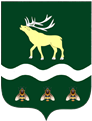 АДМИНИСТРАЦИЯЯКОВЛЕВСКОГО МУНИЦИПАЛЬНОГО ОКРУГА ПРИМОРСКОГО КРАЯПОСТАНОВЛЕНИЕ О внесении изменений в постановление Администрации Яковлевского муниципального округа от 15.12.2023 № 197-НПА«Об утверждении муниципальной программы «Развитие образования Яковлевского муниципального округа» на 2024-2030 годы»Руководствуясь Федеральным законом от 06.10.2003 № 131-ФЗ «Об общих принципах организации местного самоуправления в Российской Федерации», постановлением Администрации Яковлевского муниципального района от 26.10.2015  № 298-НПА «Об утверждении Порядка разработки, реализации и оценки эффективности муниципальных программ Яковлевского муниципального района», руководствуясь Уставом Яковлевского муниципального округа, Администрация Яковлевского муниципального округа ПОСТАНОВЛЯЕТ:1. Внести в муниципальную программу «Развитие образования Яковлевского муниципального округа» на 2024-2030 годы» утвержденную постановлением Администрации Яковлевского муниципального округа  от 15.12.2023 № 197-НПА «Об утверждении муниципальной программы «Развитие образования Яковлевского муниципального округа» на 2024-2030 годы» следующие изменения:1.1. изложить паспорт муниципальной программы в новой редакции согласно приложению №1 к настоящему постановлению;1.2. изложить приложение № 2 к муниципальной программе в новой редакции согласно приложению № 2 к настоящему постановлению1.3. изложить приложение № 3 к муниципальной программе в новой редакции согласно приложению № 3 к настоящему постановлению;1.4. изложить приложение № 4 к муниципальной программе в новой редакции согласно приложению № 4 к настоящему постановлению;1.5. изложить приложение № 5 к муниципальной программе в новой редакции согласно приложению № 5 к настоящему постановлению;1.6. изложить приложение № 7 к муниципальной программе в новой редакции согласно приложению № 6 к настоящему постановлению;2. Руководителю аппарата Администрации Яковлевского муниципального округа (Сомова О.В.) обеспечить публикацию настоящего постановления в газете «Сельский труженик» и размещение на официальном сайте Администрации Яковлевского муниципального округа.3. Настоящее постановление вступает в силу со дня его официального опубликования.4. Контроль исполнения настоящего постановления оставляю за собой.Глава Яковлевского муниципального округа 					                  А.А. КоренчукПриложение №1к постановлению Администрации Яковлевского муниципального округа                                                                                          от ____________№_________-НПАМУНИЦИПАЛЬНАЯ ПРОГРАММАЯКОВЛЕВСКОГО МУНИЦИПАЛЬНОГО ОКРУГА«РАЗВИТИЕ ОБРАЗОВАНИЯ ЯКОВЛЕВСКОГО МУНИЦИПАЛЬНОГО ОКРУГА» НА 2024-2030 ГОДЫПАСПОРТМУНИЦИПАЛЬНОЙ ПРОГРАММЫ ЯКОВЛЕВСКОГОМУНИЦИПАЛЬНОГО ОКРУГА«РАЗВИТИЕ ОБРАЗОВАНИЯ ЯКОВЛЕВСКОГО МУНИЦИПАЛЬНОГО ОКРУГА» НА 2024-2030 ГОДЫI. ПРИОРИТЕТЫ ГОСУДАРСТВЕННОЙ ПОЛИТИКИ В СФЕРЕ РЕАЛИЗАЦИИ МУНИЦИПАЛЬНОЙ ПРОГРАММЫ. ЦЕЛИ И ЗАДАЧИПрограмма разработана в целях определения приоритетных направлений развития образовательной системы Яковлевского муниципального округа, решения задач социально ориентированного развития района через образование, с учетом приоритетов государственной политики в сфере образования, приоритетов Министерства образования Приморского края. Приоритеты государственной политики в сфере экономического развития, а также механизмы их достижения определены исходя из долгосрочных приоритетов, закрепленных в следующих нормативно-правовых документах:Конституция Российской Федерации;Федеральный закон от 29 декабря 2012 года  № 273-ФЗ «Об образовании в Российской Федерации» (в редакции от 04.08.2023 г);Послание Президента России Федеральному Собранию Российской Федерации от 21.02.2023 года;Прогноз долгосрочного социально-экономического развития на период до 2030 года, утвержденный Распоряжением Правительства Российской Федерации от 06 октября 2021 года № 2816-р;Государственная программа Российской Федерации «Развитие образования до 2030 года», утвержденная Постановлением правительства от 07 октября 2021 года № 1701;Стратегия социально-экономического развития Приморского края до 2030 года, утвержденная Постановлением правительства Приморского края от 28.12.2018 № 668-па; Развитие образования Яковлевского муниципального округа будет осуществляться через реализацию общенациональной идеологии и политики, направленной на успешную социализацию подрастающего поколения, развитие инновационной системы образования. Образование будет рассматриваться как одно из ведущих условий социально-экономического развития района, повышение общей культуры, социальной и личностной успешности его населения. Приоритетными направлениями на период до 2030 года в развитии дошкольного, общего, дополнительного образования детей будут являться следующие направления:В области дошкольного образования -сохранение 100% доступности дошкольного образования для детей в возрасте от 3 до 7 лет; - создание условий для раннего развития детей до 3 лет;- повышение качества дошкольного образования посредством внедрения федерального государственного образовательного стандарта и совершенствования содержания и технологий обучения и воспитания;-создание условий для инвестирования средств в систему дошкольного образования бизнес-структурами, частными лицами.В сфере общего образования приоритетными будут следующие задачи:обеспечение доступности качественного общего образования независимо от места жительства, доходов родителей и состояния здоровья ребенка;  -обеспечение поэтапного перехода общеобразовательных учреждений на новые федеральные государственные образовательные стандарты;  -достижение эквивалентного мировым образовательным стандартам качества школьного образования, использование в этих целях общепризнанных международных процедур и инструментов контроля качества образования;  -создание условий для обеспечения роста самосознания и гражданского взросления общества путем воспитания толерантной, поликультурной личности, с высоким уровнем экологической культуры, активно участвующей в общественной жизни, осознающей свой долг перед Отечеством и малой родиной, уважающей национальные традиции и культуру народов мира;  -создание условий для сохранения и укрепления здоровья школьников, воспитания культуры здоровья, здорового образа жизни;  -обеспечение всеобщего доступа к образовательным ресурсам глобальной сети Интернет, широкое внедрение программ дистанционного обучения, цифровых и электронных средств обучения нового поколения;  - разработка организационно-экономических и нормативно-правовых механизмов, способствующих формированию педагогических кадров с квалификацией мирового уровня, несущих высокую социальную ответственность за качество результатов образования, гибко управляющих образовательными траекториями школьников, населения;  -развитие институтов общественного участия в образовательной деятельности.Новым приоритетом в развитии системы образования Яковлевского муниципального округа будет являться расширение сферы дополнительного образования детей на базе общеобразовательных учреждений. В соответствии с общими приоритетными направлениями совершенствования системы дополнительного образования в Российской Федерации, закрепленными  Концепцией развития дополнительного образования детей до 2030 года, утвержденной распоряжением Правительства Российской Федерации от 31.03.2022 года №678-р, Федеральным проектом «Успех каждого ребенка» национального проекта «Образование», государственной программой Российской Федерации «Развитие образования», утвержденной постановлением Правительства Российской Федерации от 26.12.2017 №1642, Указом Президента Российской Федерации от 01.06.2012 №761, Приказом Минпросвещения России от 03.09.2019 №467 «Об утверждении Целевой модели развития региональных систем дополнительного образования детей», в целях обеспечения равной доступности качественного дополнительного образования для детей в Яковлевском муниципальном округе обеспечивается персонифицированный учет и персонифицированное финансирование дополнительного образования детей, реализуемые посредством предоставления детям сертификатов, используемых детьми для обучения по дополнительным общеобразовательным программам. Финансовое обеспечение реализации дополнительных общеразвивающих программ для детей осуществляется в соответствии с положениями Федерального закона от 13 июля 2020 года № 189-ФЗ «О государственном (муниципальном) социальном заказе на оказание государственных (муниципальных) услуг в социальной сфере» (далее – Федеральный закон №189-ФЗ), в том числе с применением предусмотренного пунктом 1 части 2 статьи 9 Федерального закона №189-ФЗ способа отбора исполнителей услуг в рамках персонифицированного финансирования дополнительного образования детей. Реализуемый финансово-экономический механизм позволяет всем организациям, в том числе не являющимся муниципальными учреждениями, имеющим лицензию на ведение образовательной деятельности, получить равный доступ к бюджетному финансированию. С целью обеспечения использования социальных сертификатов на получение муниципальных услуг в социальной сфере «Отдел образования Яковлевского муниципального округа» руководствуется требованиями к условиям и порядку оказания муниципальных услуг в социальной сфере по реализации дополнительных общеразвивающих программ и ежегодно принимает программу персонифицированного финансирования дополнительного образования детей в Яковлевского муниципального района.В развитии системы образования Яковлевского муниципального округа сохранится ориентация образования всех уровней на формирование здорового и безопасного образа жизни учащихся. Планируется продолжение работы по созданию безопасной психологически комфортной, развивающей образовательной среды на всех уровнях системы образования как необходимого условия раскрытия потенциала и становления самостоятельной, творческой, инициативной личности. Планируется привлечение органов местного самоуправления по ликвидации в Яковлевском округе проблемы ветхих и аварийных помещений и зданий, будет осуществляться приведение их в соответствие с требованиями санитарно-гигиенических норм и новых федеральных государственных образовательных стандартов.Деятельность образовательных учреждений и педагогических коллективов будет  направлена также на выявление и поддержку детей, требующих особого внимания: одаренных и талантливых детей, а также детей с ограниченными возможностями здоровья и детей-инвалидов.В округе будет продолжена работа по повышению степени надежности, объективности и информационной открытости оценки качества образования на основе совершенствования правовых и организационных механизмов итоговой (ОГЭ, ЕГЭ) и текущей аттестации учащихся (ВПР), введения электронных инструментов для информирования семей и оценивания обучающихся: дневников, журналов, электронного документооборота.Одним из главных приоритетов является возвращение престижа педагогической профессии: повышение статуса, государственного и общественного признания педагогических работников в районе, улучшение условий их труда, личностного, профессионального и культурного развития, проживания, материального обеспечения.Перечисленные приоритеты развития образования Яковлевского муниципального округа определили содержание стоящих перед ним целей и задач.Целью Муниципальной программы является воспитание гармонично развитой и социально ответственной личности на основе духовно-нравственных ценностей, исторических и национально-культурных традиций через обеспечение высокого качества и доступности обучения, воспитания  и развития в условиях безопасной образовательной среды, соответствующей требованиям инновационного социально-ориентированного развития Яковлевского муниципального округа.Задачами  Муниципальной программы являются:Обеспечение доступности и равных возможностей в получении качественного общего и дополнительного  образования детей в условиях, отвечающих современным требованиям;Обеспечение возможности для педагогических работников профессионального развития на протяжении всей профессиональной деятельности;Создание и внедрение в общеобразовательных организациях цифровой образовательной среды; Создание и функционирование системы выявления, поддержки и развития способностей и талантов детей и молодежи, направленной на самоопределение и профессиональную ориентацию всех обучающихся, в том числе с ограниченными возможностями здоровья;Обеспечение функционирования системы патриотического воспитания граждан Российской Федерации;Обновление материально-технической базы для занятий физической культурой и спортом в общеобразовательных организациях;  Обеспечение реализации цифровой трансформации системы образования, обеспечение онлайн-сервисами образовательных организаций, реализующих программы начального общего, основного общего, среднего общего  образования.II. СВЕДЕНИЯ ОБ ИНДИКАТОРАХ И НЕПОСРЕДСТВЕННЫХ РЕЗУЛЬТАТАХ РЕАЛИЗАЦИИ МУНИЦИПАЛЬНОЙ ПРОГРАММЫПоказатели Муниципальной программы соответствуют ее приоритетам, целям и задачам.Перечень показателей Муниципальной программы носит открытый характер и предусматривает возможность корректировки.Плановые значения показателей муниципальной программы, характеризующих эффективность реализации мероприятий муниципальной программы и подпрограмм, приведены в приложении № 1 к настоящей Муниципальной программе.III. ПЕРЕЧЕНЬ МЕРОПРИЯТИЙ МУНИЦИПАЛЬНОЙ ПРОГРАММЫИ ПЛАН ИХ РЕАЛИЗАЦИИПеречень мероприятий муниципальной программы и план их реализации приведены в приложении № 2 к настоящей Муниципальной программе.IV. МЕХАНИЗМ РЕАЛИЗАЦИИ МУНИЦИПАЛЬНОЙ ПРОГРАММЫМеханизм реализации Муниципальной программы направлен на эффективное планирование основных мероприятий, координацию действий участников Муниципальной программы, обеспечение контроля исполнения программных мероприятий, проведение мониторинга состояния работ по выполнению Муниципальной программы, выработку решений при возникновении отклонения хода работ от плана мероприятий Муниципальной программы.Муниципальным заказчиком по исполнению мероприятий Муниципальной программы является Администрация Яковлевского муниципального округа (далее – муниципальный заказчик).Управление Программой осуществляется ответственным исполнителем МКУ «ЦО и СО», соисполнитель управление образования Администрации Яковлевского муниципального округа.			Механизм реализации Муниципальной программы основан на предоставлении субсидий бюджетным учреждениям на возмещение на выполнение муниципальных заданий, на предоставлении субсидий бюджетным учреждениям на иные цели. Реализация Муниципальной программы возможна с привлечением средств  краевого бюджета, выделяемых муниципальным образованиям в форме субсидий на условиях, предусмотренных в рамках краевой целевой программы соответствующей направленности. Реализация Муниципальной программы осуществляется путем размещения заказов на поставку товаров, выполнение работ, оказание услуг в соответствии с Федеральным законом при привлечении сторонних организаций на основе договоров.Ответственный исполнитель Муниципальной программы – МКУ «Центр обеспечения и сопровождения образования» Яковлевского муниципального округа (МКУ «ЦО и СО»):    -	Представляет в установленные сроки содержательный и финансовый отчет о реализации мероприятий Муниципальной программы.-	Вносит на рассмотрение предложения по эффективности реализации корректировке Муниципальной программы.-	МКУ «ЦОиСО» совместно с директорами образовательных учреждений и учреждения дополнительного образования детей осуществляет корректировку сроков реализации этапов Муниципальной программы, вносит главе администрации предложения о перераспределении ресурсов внутри Муниципальной программы.-	Для обеспечения мониторинга и анализа хода реализации Муниципальной Программы МКУ «ЦО и СО» ежеквартально, не позднее 10 числа месяца, следующего за отчетным,  направляет в отдел экономического развития администрации Яковлевского муниципального округа  отчет о ходе выполнения программных мероприятий.-	Кроме того, МКУ «ЦО и СО» ежегодно до 10 февраля представляет в отдел экономического развития администрации Яковлевского муниципального округа доклад о ходе работ по реализации Муниципальной программы. Доклад должен содержать:		-общий объем фактически произведенных расходов, в том числе по источникам финансирования;		-перечень завершенных в течение года мероприятий по Муниципальной программе;	-перечень мероприятий по Муниципальной программе, не завершенных в течение года;	-оценку целевых индикаторов эффективности Муниципальной программы, динамику фактически достигнутых значений целевых индикаторов Муниципальной программы;	-предложения о внесении изменений в Муниципальную программу (без изменения целей и задач, а также без снижения результатов, которые должны быть получены в ходе выполнения Муниципальной программы);	-предложения о сокращении, начиная с очередного финансового года бюджетных ассигнований на реализацию Муниципальной программы или о досрочном прекращении ее реализации.При завершении реализации Муниципальной программы МКУ «ЦО и СО»  направляет подробную информацию об итогах ее реализации, в том числе о достижении утвержденных в Муниципальной программе показателей эффективности, в отдел экономического развития администрации Яковлевского муниципального округа. В случае не достижения утвержденных показателей эффективности Муниципальной программы МКУ «ЦО и СО» указывают причины соответствующих отклонений.С целью обеспечения использования социальных сертификатов на получение муниципальных услуг в социальной сфере управление образования Яковлевского муниципального округа руководствуется требованиями к условиям и порядку оказания муниципальных услуг в социальной сфере по реализации дополнительных общеразвивающих программ и ежегодно принимает программу персонифицированного финансирования дополнительного образования детей Яковлевского муниципального округа.V. ПРОГНОЗ СВОДНЫХ ПОКАЗАТЕЛЕЙ МУНИЦИПАЛЬНЫХ ЗАДАНИЙНА ОКАЗАНИЕ МУНИЦИПАЛЬНЫХ УСЛУГ (РАБОТ) МУНИЦИПАЛЬНЫМИ УЧРЕЖДЕНИЯМИ В РАМКАХ МУНИЦИПАЛЬНОЙ ПРОГРАММЫПрогноз сводных показателей муниципальных заданий на оказание муниципальных услуг (работ) муниципальными учреждениями по муниципальной программе приведен в приложении № 3 к настоящей Муниципальной программе.VI. РЕСУРСНОЕ ОБЕСПЕЧЕНИЕ РЕАЛИЗАЦИИ МУНИЦИПАЛЬНОЙ ПРОГРАММЫИнформация о ресурсном обеспечении реализации муниципальной программы за счет средств бюджета Яковлевского муниципального округа с расшифровкой по подпрограммам, отдельным мероприятиям, а также по годам реализации муниципальной программы приведена в приложении № 4 к настоящей Муниципальной программе.Информация о прогнозной оценке расходов на реализацию муниципальной программы за счет всех источников приведена в приложении № 5 к настоящей Муниципальной программе.Приложение № 6к постановлению Администрации  Яковлевского муниципального округаПриложение № 7к Муниципальной программе Яковлевского муниципального округа"Развитие образования Яковлевского муниципального округа" на 2024-2030 годы,  утвержденной постановлением АдминистрацииЯковлевского муниципального округаот                            №                          -НПАМУНИЦИПАЛЬНАЯ ПРОГРАММАЯКОВЛЕВСКОГО МУНИЦИПАЛЬНОГО ОКРУГА«РАЗВИТИЕ ОБРАЗОВАНИЯ ЯКОВЛЕВСКОГО МУНИЦИПАЛЬНОГО ОКРУГА» НА 2024 -2030 ГОДЫПАСПОРТПОДПРОГРАММЫ № 2«РАЗВИТИЕ СИСТЕМЫ ОБЩЕГО ОБРАЗОВАНИЯ» НА 2024-2030 ГОДЫотс. Яковлевка№      -НПАОтветственный исполнитель программыМуниципальное казенное учреждение «Центр обеспечения и сопровождения образования» Яковлевского муниципального округа (далее - МКУ «ЦОиСО»)Соисполнители программыУправление образования Администрации Яковлевского муниципального округа.Структура программыПодпрограмма № 1  «Развитие системы  дошкольного образования» на 2024-2030 годы (приложение №6 к Муниципальной программе Яковлевского муниципального округа «Развитие образования Яковлевского муниципального округа» на 2024 - 2030 годы (далее - Муниципальная программа);Подпрограмма № 2 «Развитие системы общего образования» на 2024-2030 годы (приложение №7 к Муниципальной программе).Подпрограмма № 3 «Развитие системы дополнительного образования, отдыха, оздоровления и занятости детей и подростков» на 2024-2030 годы (приложение №8 к Муниципальной программе.Отдельное мероприятие:«Мероприятия по руководству и управлению в сфере образования и сопровождения образовательного процесса»Отдельное мероприятие:«Осуществление мер социальной поддержки педагогическим работникам муниципальных образовательных организаций»Цели программыВоспитание гармонично развитой и социально ответственной личности на основе духовно-нравственных ценностей, исторических и национально-культурных традиций через обеспечение высокого качества и доступности обучения, воспитания  и развития в условиях безопасной образовательной среды, соответствующей требованиям инновационногосоциально ориентированного развития Яковлевского муниципального округа.Задачи программыОбеспечение доступности и равных возможностей в получении качественного общего и дополнительного  образования детей в условиях, отвечающих современным требованиям;  Обеспечение возможности для педагогических работников профессионального развития на протяжении всей профессиональной деятельности; Создание и внедрение в общеобразовательных организациях цифровой образовательной среды;  Создание и функционирование системы выявления, поддержки и развития способностей и талантов детей и молодежи, направленной на самоопределение и профессиональную ориентацию всех обучающихся, в том числе с ограниченными возможностями здоровья;Обеспечение функционирования системы патриотического воспитания граждан Российской Федерации;Обновление материально-технической базы для занятий физической культурой и спортом в общеобразовательных организациях;   Обеспечение реализации цифровой трансформации системы образования, обеспечение онлайн-сервисами образовательных организаций, реализующих программы начального общего, основного общего, среднего общего  образования.Сроки реализации программы2024-2030 годыОбъемы бюджетных ассигнований программы (с расшифровкой по годам и источникам финансирования)Общий объем финансирования в 2024-2030 годах составит  3 180 295 294,68 рублей, в том числе:2024 год -  446 658 360,72 рублей;2025 год – 444 998 203,16 рублей;2026 год – 457 727 746,16 рублей;2027 год – 457 727 746,16 рублей;2028 год – 457 727 746,16 рублей;2029 год – 457 727 746,16 рублей;2030 год – 457 727 746,16 рублей.в том числе объем финансирования, запланированный в муниципальном бюджете, составит 1 144 581 785,52 рублей, в том числе:2024 год – 170 981 813,52 рублей;2025 год – 162 266 662,00 рублей;2026 год – 162 266 662,00   рублей;2027 год – 162 266 662,00  рублей;2028 год – 162 266 662,00  рублей2029 год – 162 266 662,00   рублей;2030 год – 162 266 662,00   рублей.в том числе прогнозная оценка объемов финансирования реализации Муниципальной программы за счет средств Государственной программы Приморского края «Развитие образования Приморского края» на 2020-2027 годы, утвержденной Постановлением Администрации Приморского края от 16.12.2019 г № 848 -па (субвенции из краевого бюджета):2 035 713 509,16 рублей, в том числе:2024 год – 275 676 547,20 рублей;2025 год – 282 731 541,16 рублей;2026 год – 295 461 084,16 рублей;2027 год – 295 461 084,16  рублей;2028 год – 295 461 084,16  рублей;2029 год – 295 461 084,16  рублей;2030 год – 295 461 084,16  рублей.Индикаторы достижения цели-   обеспеченность  детей  дошкольного возраста местами в Муниципальных бюджетных дошкольных образовательных учреждений- повышение качества общего образования в общеобразовательных организациях-  удельный   вес   численности  высококвалифицированных педагогических работников в общей численности квалифицированных педагогических работников в районе в сфере образования- доля детей в возрасте 5-18 лет, получающих услуги по дополнительному образованию в общей численности детей данной возрастной группыПриложение №2
к постановлению Администрации  
Яковлевского муниципального округаПриложение №2
к постановлению Администрации  
Яковлевского муниципального округаПриложение №2
к постановлению Администрации  
Яковлевского муниципального округаПриложение №2
к постановлению Администрации  
Яковлевского муниципального округаПриложение №2
к постановлению Администрации  
Яковлевского муниципального округаПриложение №2
к постановлению Администрации  
Яковлевского муниципального округаПриложение № 2
к Муниципальной программе                                                                                                                                                                                                                                                                                                                                                                                                                      Яковлевского муниципального округа  
                     "Развитие образования                                                                                                                                                                                                                                                                                                                                                                  Яковлевского муниципального округа"                                                                                                                                                                                                                                                                                                                                                                                                                           на 2024-2030 годы,  
утвержденной постановлением Администрации                                                                                                                                                                                                                                                                                                                                                                                    Яковлевского муниципального округа

от                                     №                               -НПА

                                                                                                                                                                                                                                                                                                                                                                     Приложение № 2
к Муниципальной программе                                                                                                                                                                                                                                                                                                                                                                                                                      Яковлевского муниципального округа  
                     "Развитие образования                                                                                                                                                                                                                                                                                                                                                                  Яковлевского муниципального округа"                                                                                                                                                                                                                                                                                                                                                                                                                           на 2024-2030 годы,  
утвержденной постановлением Администрации                                                                                                                                                                                                                                                                                                                                                                                    Яковлевского муниципального округа

от                                     №                               -НПА

                                                                                                                                                                                                                                                                                                                                                                     Приложение № 2
к Муниципальной программе                                                                                                                                                                                                                                                                                                                                                                                                                      Яковлевского муниципального округа  
                     "Развитие образования                                                                                                                                                                                                                                                                                                                                                                  Яковлевского муниципального округа"                                                                                                                                                                                                                                                                                                                                                                                                                           на 2024-2030 годы,  
утвержденной постановлением Администрации                                                                                                                                                                                                                                                                                                                                                                                    Яковлевского муниципального округа

от                                     №                               -НПА

                                                                                                                                                                                                                                                                                                                                                                     Приложение № 2
к Муниципальной программе                                                                                                                                                                                                                                                                                                                                                                                                                      Яковлевского муниципального округа  
                     "Развитие образования                                                                                                                                                                                                                                                                                                                                                                  Яковлевского муниципального округа"                                                                                                                                                                                                                                                                                                                                                                                                                           на 2024-2030 годы,  
утвержденной постановлением Администрации                                                                                                                                                                                                                                                                                                                                                                                    Яковлевского муниципального округа

от                                     №                               -НПА

                                                                                                                                                                                                                                                                                                                                                                     Приложение № 2
к Муниципальной программе                                                                                                                                                                                                                                                                                                                                                                                                                      Яковлевского муниципального округа  
                     "Развитие образования                                                                                                                                                                                                                                                                                                                                                                  Яковлевского муниципального округа"                                                                                                                                                                                                                                                                                                                                                                                                                           на 2024-2030 годы,  
утвержденной постановлением Администрации                                                                                                                                                                                                                                                                                                                                                                                    Яковлевского муниципального округа

от                                     №                               -НПА

                                                                                                                                                                                                                                                                                                                                                                     Приложение № 2
к Муниципальной программе                                                                                                                                                                                                                                                                                                                                                                                                                      Яковлевского муниципального округа  
                     "Развитие образования                                                                                                                                                                                                                                                                                                                                                                  Яковлевского муниципального округа"                                                                                                                                                                                                                                                                                                                                                                                                                           на 2024-2030 годы,  
утвержденной постановлением Администрации                                                                                                                                                                                                                                                                                                                                                                                    Яковлевского муниципального округа

от                                     №                               -НПА

                                                                                                                                                                                                                                                                                                                                                                     Приложение № 2
к Муниципальной программе                                                                                                                                                                                                                                                                                                                                                                                                                      Яковлевского муниципального округа  
                     "Развитие образования                                                                                                                                                                                                                                                                                                                                                                  Яковлевского муниципального округа"                                                                                                                                                                                                                                                                                                                                                                                                                           на 2024-2030 годы,  
утвержденной постановлением Администрации                                                                                                                                                                                                                                                                                                                                                                                    Яковлевского муниципального округа

от                                     №                               -НПА

                                                                                                                                                                                                                                                                                                                                                                     Приложение № 2
к Муниципальной программе                                                                                                                                                                                                                                                                                                                                                                                                                      Яковлевского муниципального округа  
                     "Развитие образования                                                                                                                                                                                                                                                                                                                                                                  Яковлевского муниципального округа"                                                                                                                                                                                                                                                                                                                                                                                                                           на 2024-2030 годы,  
утвержденной постановлением Администрации                                                                                                                                                                                                                                                                                                                                                                                    Яковлевского муниципального округа

от                                     №                               -НПА

                                                                                                                                                                                                                                                                                                                                                                     Приложение № 2
к Муниципальной программе                                                                                                                                                                                                                                                                                                                                                                                                                      Яковлевского муниципального округа  
                     "Развитие образования                                                                                                                                                                                                                                                                                                                                                                  Яковлевского муниципального округа"                                                                                                                                                                                                                                                                                                                                                                                                                           на 2024-2030 годы,  
утвержденной постановлением Администрации                                                                                                                                                                                                                                                                                                                                                                                    Яковлевского муниципального округа

от                                     №                               -НПА

                                                                                                                                                                                                                                                                                                                                                                     Приложение № 2
к Муниципальной программе                                                                                                                                                                                                                                                                                                                                                                                                                      Яковлевского муниципального округа  
                     "Развитие образования                                                                                                                                                                                                                                                                                                                                                                  Яковлевского муниципального округа"                                                                                                                                                                                                                                                                                                                                                                                                                           на 2024-2030 годы,  
утвержденной постановлением Администрации                                                                                                                                                                                                                                                                                                                                                                                    Яковлевского муниципального округа

от                                     №                               -НПА

                                                                                                                                                                                                                                                                                                                                                                     Приложение № 2
к Муниципальной программе                                                                                                                                                                                                                                                                                                                                                                                                                      Яковлевского муниципального округа  
                     "Развитие образования                                                                                                                                                                                                                                                                                                                                                                  Яковлевского муниципального округа"                                                                                                                                                                                                                                                                                                                                                                                                                           на 2024-2030 годы,  
утвержденной постановлением Администрации                                                                                                                                                                                                                                                                                                                                                                                    Яковлевского муниципального округа

от                                     №                               -НПА

                                                                                                                                                                                                                                                                                                                                                                     Приложение № 2
к Муниципальной программе                                                                                                                                                                                                                                                                                                                                                                                                                      Яковлевского муниципального округа  
                     "Развитие образования                                                                                                                                                                                                                                                                                                                                                                  Яковлевского муниципального округа"                                                                                                                                                                                                                                                                                                                                                                                                                           на 2024-2030 годы,  
утвержденной постановлением Администрации                                                                                                                                                                                                                                                                                                                                                                                    Яковлевского муниципального округа

от                                     №                               -НПА

                                                                                                                                                                                                                                                                                                                                                                     Приложение № 2
к Муниципальной программе                                                                                                                                                                                                                                                                                                                                                                                                                      Яковлевского муниципального округа  
                     "Развитие образования                                                                                                                                                                                                                                                                                                                                                                  Яковлевского муниципального округа"                                                                                                                                                                                                                                                                                                                                                                                                                           на 2024-2030 годы,  
утвержденной постановлением Администрации                                                                                                                                                                                                                                                                                                                                                                                    Яковлевского муниципального округа

от                                     №                               -НПА

                                                                                                                                                                                                                                                                                                                                                                     Приложение № 2
к Муниципальной программе                                                                                                                                                                                                                                                                                                                                                                                                                      Яковлевского муниципального округа  
                     "Развитие образования                                                                                                                                                                                                                                                                                                                                                                  Яковлевского муниципального округа"                                                                                                                                                                                                                                                                                                                                                                                                                           на 2024-2030 годы,  
утвержденной постановлением Администрации                                                                                                                                                                                                                                                                                                                                                                                    Яковлевского муниципального округа

от                                     №                               -НПА

                                                                                                                                                                                                                                                                                                                                                                     Приложение № 2
к Муниципальной программе                                                                                                                                                                                                                                                                                                                                                                                                                      Яковлевского муниципального округа  
                     "Развитие образования                                                                                                                                                                                                                                                                                                                                                                  Яковлевского муниципального округа"                                                                                                                                                                                                                                                                                                                                                                                                                           на 2024-2030 годы,  
утвержденной постановлением Администрации                                                                                                                                                                                                                                                                                                                                                                                    Яковлевского муниципального округа

от                                     №                               -НПА

                                                                                                                                                                                                                                                                                                                                                                     Приложение № 2
к Муниципальной программе                                                                                                                                                                                                                                                                                                                                                                                                                      Яковлевского муниципального округа  
                     "Развитие образования                                                                                                                                                                                                                                                                                                                                                                  Яковлевского муниципального округа"                                                                                                                                                                                                                                                                                                                                                                                                                           на 2024-2030 годы,  
утвержденной постановлением Администрации                                                                                                                                                                                                                                                                                                                                                                                    Яковлевского муниципального округа

от                                     №                               -НПА

                                                                                                                                                                                                                                                                                                                                                                     Приложение № 2
к Муниципальной программе                                                                                                                                                                                                                                                                                                                                                                                                                      Яковлевского муниципального округа  
                     "Развитие образования                                                                                                                                                                                                                                                                                                                                                                  Яковлевского муниципального округа"                                                                                                                                                                                                                                                                                                                                                                                                                           на 2024-2030 годы,  
утвержденной постановлением Администрации                                                                                                                                                                                                                                                                                                                                                                                    Яковлевского муниципального округа

от                                     №                               -НПА

                                                                                                                                                                                                                                                                                                                                                                     Приложение № 2
к Муниципальной программе                                                                                                                                                                                                                                                                                                                                                                                                                      Яковлевского муниципального округа  
                     "Развитие образования                                                                                                                                                                                                                                                                                                                                                                  Яковлевского муниципального округа"                                                                                                                                                                                                                                                                                                                                                                                                                           на 2024-2030 годы,  
утвержденной постановлением Администрации                                                                                                                                                                                                                                                                                                                                                                                    Яковлевского муниципального округа

от                                     №                               -НПА

                                                                                                                                                                                                                                                                                                                                                                     Приложение № 2
к Муниципальной программе                                                                                                                                                                                                                                                                                                                                                                                                                      Яковлевского муниципального округа  
                     "Развитие образования                                                                                                                                                                                                                                                                                                                                                                  Яковлевского муниципального округа"                                                                                                                                                                                                                                                                                                                                                                                                                           на 2024-2030 годы,  
утвержденной постановлением Администрации                                                                                                                                                                                                                                                                                                                                                                                    Яковлевского муниципального округа

от                                     №                               -НПА

                                                                                                                                                                                                                                                                                                                                                                     Приложение № 2
к Муниципальной программе                                                                                                                                                                                                                                                                                                                                                                                                                      Яковлевского муниципального округа  
                     "Развитие образования                                                                                                                                                                                                                                                                                                                                                                  Яковлевского муниципального округа"                                                                                                                                                                                                                                                                                                                                                                                                                           на 2024-2030 годы,  
утвержденной постановлением Администрации                                                                                                                                                                                                                                                                                                                                                                                    Яковлевского муниципального округа

от                                     №                               -НПА

                                                                                                                                                                                                                                                                                                                                                                     Приложение № 2
к Муниципальной программе                                                                                                                                                                                                                                                                                                                                                                                                                      Яковлевского муниципального округа  
                     "Развитие образования                                                                                                                                                                                                                                                                                                                                                                  Яковлевского муниципального округа"                                                                                                                                                                                                                                                                                                                                                                                                                           на 2024-2030 годы,  
утвержденной постановлением Администрации                                                                                                                                                                                                                                                                                                                                                                                    Яковлевского муниципального округа

от                                     №                               -НПА

                                                                                                                                                                                                                                                                                                                                                                     Приложение № 2
к Муниципальной программе                                                                                                                                                                                                                                                                                                                                                                                                                      Яковлевского муниципального округа  
                     "Развитие образования                                                                                                                                                                                                                                                                                                                                                                  Яковлевского муниципального округа"                                                                                                                                                                                                                                                                                                                                                                                                                           на 2024-2030 годы,  
утвержденной постановлением Администрации                                                                                                                                                                                                                                                                                                                                                                                    Яковлевского муниципального округа

от                                     №                               -НПА

                                                                                                                                                                                                                                                                                                                                                                     Приложение № 2
к Муниципальной программе                                                                                                                                                                                                                                                                                                                                                                                                                      Яковлевского муниципального округа  
                     "Развитие образования                                                                                                                                                                                                                                                                                                                                                                  Яковлевского муниципального округа"                                                                                                                                                                                                                                                                                                                                                                                                                           на 2024-2030 годы,  
утвержденной постановлением Администрации                                                                                                                                                                                                                                                                                                                                                                                    Яковлевского муниципального округа

от                                     №                               -НПА

                                                                                                                                                                                                                                                                                                                                                                     Приложение № 2
к Муниципальной программе                                                                                                                                                                                                                                                                                                                                                                                                                      Яковлевского муниципального округа  
                     "Развитие образования                                                                                                                                                                                                                                                                                                                                                                  Яковлевского муниципального округа"                                                                                                                                                                                                                                                                                                                                                                                                                           на 2024-2030 годы,  
утвержденной постановлением Администрации                                                                                                                                                                                                                                                                                                                                                                                    Яковлевского муниципального округа

от                                     №                               -НПА

                                                                                                                                                                                                                                                                                                                                                                     ПЕРЕЧЕНЬ МЕРОПРИЯТИЙПЕРЕЧЕНЬ МЕРОПРИЯТИЙПЕРЕЧЕНЬ МЕРОПРИЯТИЙПЕРЕЧЕНЬ МЕРОПРИЯТИЙПЕРЕЧЕНЬ МЕРОПРИЯТИЙПЕРЕЧЕНЬ МЕРОПРИЯТИЙМУНИЦИПАЛЬНОЙ ПРОГРАММЫ ЯКОВЛЕВСКОГО МУНИЦИПАЛЬНОГО ОКРУГАМУНИЦИПАЛЬНОЙ ПРОГРАММЫ ЯКОВЛЕВСКОГО МУНИЦИПАЛЬНОГО ОКРУГАМУНИЦИПАЛЬНОЙ ПРОГРАММЫ ЯКОВЛЕВСКОГО МУНИЦИПАЛЬНОГО ОКРУГАМУНИЦИПАЛЬНОЙ ПРОГРАММЫ ЯКОВЛЕВСКОГО МУНИЦИПАЛЬНОГО ОКРУГАМУНИЦИПАЛЬНОЙ ПРОГРАММЫ ЯКОВЛЕВСКОГО МУНИЦИПАЛЬНОГО ОКРУГАМУНИЦИПАЛЬНОЙ ПРОГРАММЫ ЯКОВЛЕВСКОГО МУНИЦИПАЛЬНОГО ОКРУГА"РАЗВИТИЕ ОБРАЗОВАНИЯ"РАЗВИТИЕ ОБРАЗОВАНИЯ"РАЗВИТИЕ ОБРАЗОВАНИЯ"РАЗВИТИЕ ОБРАЗОВАНИЯ"РАЗВИТИЕ ОБРАЗОВАНИЯ"РАЗВИТИЕ ОБРАЗОВАНИЯЯКОВЛЕВСКОГО МУНИЦИПАЛЬНОГО ОКРУГА" НА 2024-2030 ГОДЫЯКОВЛЕВСКОГО МУНИЦИПАЛЬНОГО ОКРУГА" НА 2024-2030 ГОДЫЯКОВЛЕВСКОГО МУНИЦИПАЛЬНОГО ОКРУГА" НА 2024-2030 ГОДЫЯКОВЛЕВСКОГО МУНИЦИПАЛЬНОГО ОКРУГА" НА 2024-2030 ГОДЫЯКОВЛЕВСКОГО МУНИЦИПАЛЬНОГО ОКРУГА" НА 2024-2030 ГОДЫЯКОВЛЕВСКОГО МУНИЦИПАЛЬНОГО ОКРУГА" НА 2024-2030 ГОДЫИ ПЛАН ИХ РЕАЛИЗАЦИИИ ПЛАН ИХ РЕАЛИЗАЦИИИ ПЛАН ИХ РЕАЛИЗАЦИИИ ПЛАН ИХ РЕАЛИЗАЦИИИ ПЛАН ИХ РЕАЛИЗАЦИИИ ПЛАН ИХ РЕАЛИЗАЦИИ№ п/пНаименование муниципальной программы (подпрогр.), мероприятия/мероприятий в рамках основного мероприятияОтветственный исполнительСрокСрокНепосредственный результат (краткое описание)начало реализацииокончание реализации123456Муниципальная программа Яковлевского муниципального округа "Развитие образования Яковлевского муниципального округа" на 2024-2030 годыМуниципальная программа Яковлевского муниципального округа "Развитие образования Яковлевского муниципального округа" на 2024-2030 годыМуниципальная программа Яковлевского муниципального округа "Развитие образования Яковлевского муниципального округа" на 2024-2030 годыМуниципальная программа Яковлевского муниципального округа "Развитие образования Яковлевского муниципального округа" на 2024-2030 годыМуниципальная программа Яковлевского муниципального округа "Развитие образования Яковлевского муниципального округа" на 2024-2030 годы1.Подпрограмма № 1 "Развитие системы дошкольного образования" на 2024-2030 годыПодпрограмма № 1 "Развитие системы дошкольного образования" на 2024-2030 годыПодпрограмма № 1 "Развитие системы дошкольного образования" на 2024-2030 годыПодпрограмма № 1 "Развитие системы дошкольного образования" на 2024-2030 годыПодпрограмма № 1 "Развитие системы дошкольного образования" на 2024-2030 годы1.1.Основное мероприяте "Реализация образовательных программ дошкольного образования"МКУ "ЦО и СО"20242030Увеличение удовлетворенности населения качеством дошкольного образования; увеличение количества мест для детей в возрасте от 2 мес. до 7 лет;  уменьшение доли детей в возрасте от 2 мес.до 7 лет, состоящих на учете для определения в муниципальные бюджетные дошкольные образовательные учреждения от общего числа детей по району в возрасте от 2 мес. до 7 лет; увеличение количества педагогов, имеющих 1 и высшую квалификационную категорию.  1.2.Расходы на обеспечение деятельности (оказание услуг, выполнение работ) муниципальных учреждений МКУ "ЦО и СО"20242030Увеличение удовлетворенности населения качеством дошкольного образования; увеличение количества мест для детей в возрасте от 2 мес. до 7 лет;  уменьшение доли детей в возрасте от 2 мес.до 7 лет, состоящих на учете для определения в муниципальные бюджетные дошкольные образовательные учреждения от общего числа детей по району в возрасте от 2 мес. до 7 лет; увеличение количества педагогов, имеющих 1 и высшую квалификационную категорию.  1.3.Финансовое обеспечение на выполнение муниципальных заданий дошкольных образовательных учреждений;текущий ремонт учреждений дошкольного образования,мероприятия по проведению специальной оценки условий труда дошкольных учреждений; мероприятия по возмещению родительской платы для родителей, для которых размер родительской платы снижен или не взимается; обучение по охране труда;обслуживание сайтов.МКУ "ЦО и СО"20242030Увеличение удовлетворенности населения качеством дошкольного образования; увеличение количества мест для детей в возрасте от 2 мес. до 7 лет;  уменьшение доли детей в возрасте от 2 мес.до 7 лет, состоящих на учете для определения в муниципальные бюджетные дошкольные образовательные учреждения от общего числа детей по району в возрасте от 2 мес. до 7 лет; увеличение количества педагогов, имеющих 1 и высшую квалификационную категорию.  1.4.Мероприятие по пожарной безопасностиМКУ "ЦО и СО"20242030Увеличение удовлетворенности населения качеством дошкольного образования; увеличение количества мест для детей в возрасте от 2 мес. до 7 лет;  уменьшение доли детей в возрасте от 2 мес.до 7 лет, состоящих на учете для определения в муниципальные бюджетные дошкольные образовательные учреждения от общего числа детей по району в возрасте от 2 мес. до 7 лет; увеличение количества педагогов, имеющих 1 и высшую квалификационную категорию.  1.5.Обеспечение бесплатным питанием детей, осваивающих обязательные программы дошкольного образования: детей-сирот и детей, оставшихся без попечения родителей; детей-инвалидов; детей с туберкулезной интоксикацией; детей из семей, имеющих трех и  и более несовршеннолетних детей, а также детей, в возрасте до двадцати двух лет, обучающихся по очной форме обучения в образовательных организацияхМКУ "ЦО и СО"20242030Увеличение удовлетворенности населения качеством дошкольного образования; увеличение количества мест для детей в возрасте от 2 мес. до 7 лет;  уменьшение доли детей в возрасте от 2 мес.до 7 лет, состоящих на учете для определения в муниципальные бюджетные дошкольные образовательные учреждения от общего числа детей по району в возрасте от 2 мес. до 7 лет; увеличение количества педагогов, имеющих 1 и высшую квалификационную категорию.  1.6.Финансовое обеспечение на выполнение муниципальных заданий на реализацию прав на получение общедоступного и бесплатного дошкольного образования в муниципальных дошкольных организацияхМКУ "ЦО и СО"20242030Увеличение удовлетворенности населения качеством дошкольного образования; увеличение количества мест для детей в возрасте от 2 мес. до 7 лет;  уменьшение доли детей в возрасте от 2 мес.до 7 лет, состоящих на учете для определения в муниципальные бюджетные дошкольные образовательные учреждения от общего числа детей по району в возрасте от 2 мес. до 7 лет; увеличение количества педагогов, имеющих 1 и высшую квалификационную категорию.  2.Подпрограмма № 2 "Развитие системы общего образования" на 2024 - 2030 годыПодпрограмма № 2 "Развитие системы общего образования" на 2024 - 2030 годыПодпрограмма № 2 "Развитие системы общего образования" на 2024 - 2030 годыПодпрограмма № 2 "Развитие системы общего образования" на 2024 - 2030 годыПодпрограмма № 2 "Развитие системы общего образования" на 2024 - 2030 годы2.1.Основное мероприятие "Реализация образовательных программ начального общего, основного общего и среднего образования"МКУ "ЦО и СО"20242030Повышение удовлетворенности качеством обучения и воспитания учащихся; повышение качества общего образования; доля учителей, имеющих 1 и высшую квалификационную категорию, увеличится ; доля учащихся, освоивших программу на ступенях начального общего, основного общего и среднего общего образования  (по итогам учебного года) остается постоянной2.2.Расходы на обеспечение деятельности (оказание услуг, выполнение работ) муниципальных учреждений МКУ "ЦО и СО" 20242030Повышение удовлетворенности качеством обучения и воспитания учащихся; повышение качества общего образования; доля учителей, имеющих 1 и высшую квалификационную категорию, увеличится ; доля учащихся, освоивших программу на ступенях начального общего, основного общего и среднего общего образования  (по итогам учебного года) остается постоянной2.3.Финансовое обеспечение на выполнение муниципальных заданий общеобразовательных учреждений; текущий ремонт учреждений общего образования,мероприятия по организации питания в общеобразовательных учреждениях;мероприятия по содержанию и обслуживанию транспорта в учреждениях общего образования; мероприятия по проведению пятидневных учебных сборов с юношами 10-х классов; мероприятия по проведению специальной оценки условий труда учреждений общего образования; мероприятия по поддержке молодых специалистов (выплата подъемных); мероприятия по поддержке талантливых детей;обучение по охране труда; оплата по договорам ГПХ медико - педагогической комиссии.МКУ "ЦО и СО"20242030Повышение удовлетворенности качеством обучения и воспитания учащихся; повышение качества общего образования; доля учителей, имеющих 1 и высшую квалификационную категорию, увеличится ; доля учащихся, освоивших программу на ступенях начального общего, основного общего и среднего общего образования  (по итогам учебного года) остается постоянной2.4.Мероприятие по пожарной безопасностиМКУ "ЦО и СО" 20242030Повышение удовлетворенности качеством обучения и воспитания учащихся; повышение качества общего образования; доля учителей, имеющих 1 и высшую квалификационную категорию, увеличится ; доля учащихся, освоивших программу на ступенях начального общего, основного общего и среднего общего образования  (по итогам учебного года) остается постоянной2.5.Обеспечение дополнительным бесплатным питанием детей из семей граждан, призванных на военную службупо мобилизации в Вооруженные Силы Российской Федерации, обучающихся в общеобразовательных организациях в период учебного процессаМКУ "ЦО и СО" 20242030Повышение удовлетворенности качеством обучения и воспитания учащихся; повышение качества общего образования; доля учителей, имеющих 1 и высшую квалификационную категорию, увеличится ; доля учащихся, освоивших программу на ступенях начального общего, основного общего и среднего общего образования  (по итогам учебного года) остается постоянной2.6.Обновление материально-технической базы для организации учебно-исследовательской, научно-практической, творческой деятельности, занятий физической культурой и спортом в образовательных организациях МКУ "ЦО и СО" 20242030Повышение удовлетворенности качеством обучения и воспитания учащихся; повышение качества общего образования; доля учителей, имеющих 1 и высшую квалификационную категорию, увеличится ; доля учащихся, освоивших программу на ступенях начального общего, основного общего и среднего общего образования  (по итогам учебного года) остается постоянной2.7.Финансовое обеспечение на выполнение муниципального задания в муниципальных общеобразовательных учреждениях по основным общеобразовательным программамМКУ "ЦО и СО" 20242030Повышение удовлетворенности качеством обучения и воспитания учащихся; повышение качества общего образования; доля учителей, имеющих 1 и высшую квалификационную категорию, увеличится ; доля учащихся, освоивших программу на ступенях начального общего, основного общего и среднего общего образования  (по итогам учебного года) остается постоянной2.8.Расходы бюджетам муниципальных образований Приморского края на осуществление отдельных государственных полномочий по обеспечению бесплатным питанием детей, обучающимся в муниципальных общеобразовательных  организациях Приморского края МКУ "ЦО и СО" 20242030Повышение удовлетворенности качеством обучения и воспитания учащихся; повышение качества общего образования; доля учителей, имеющих 1 и высшую квалификационную категорию, увеличится ; доля учащихся, освоивших программу на ступенях начального общего, основного общего и среднего общего образования  (по итогам учебного года) остается постоянной2.9.Ежемесячное денежное вознаграждение за классное руководство педагогическим работникам государственных и муниципальных общеобразовательных организацийМКУ "ЦО и СО" 20242030Повышение удовлетворенности качеством обучения и воспитания учащихся; повышение качества общего образования; доля учителей, имеющих 1 и высшую квалификационную категорию, увеличится ; доля учащихся, освоивших программу на ступенях начального общего, основного общего и среднего общего образования  (по итогам учебного года) остается постоянной2.10.Субвенции бюджетам муниципальных образований Приморского края на осуществление отдельных государственных полномочий по обеспечению горячим питанием обучающихся, получающих начальное общее образование в муниципальных общеобразовательных организациях Приморскогго края, софинансируемые за счет средств федерального бюджетаМКУ "ЦО и СО" 20242030Повышение удовлетворенности качеством обучения и воспитания учащихся; повышение качества общего образования; доля учителей, имеющих 1 и высшую квалификационную категорию, увеличится ; доля учащихся, освоивших программу на ступенях начального общего, основного общего и среднего общего образования  (по итогам учебного года) остается постоянной2.11.Проведение мероприятий по обеспечению деятельности советников директора по воспитанию и взаимодействию с детскими общественными обьединениями в общеобразовательных организацияхМКУ "ЦО и СО" 20242030Повышение удовлетворенности качеством обучения и воспитания учащихся; повышение качества общего образования; доля учителей, имеющих 1 и высшую квалификационную категорию, увеличится ; доля учащихся, освоивших программу на ступенях начального общего, основного общего и среднего общего образования  (по итогам учебного года) остается постоянной2.12.Реализация проектов инициативного бюджетирования по направлению "Молодежный бюджет"МКУ "ЦО и СО" 20242030Повышение удовлетворенности качеством обучения и воспитания учащихся; повышение качества общего образования; доля учителей, имеющих 1 и высшую квалификационную категорию, увеличится ; доля учащихся, освоивших программу на ступенях начального общего, основного общего и среднего общего образования  (по итогам учебного года) остается постоянной3.Подпрограмма №3 "Развитие системы дополнительного образования, отдыха, оздоровления и занятости детей и подростков" на 2024-2030 годыПодпрограмма №3 "Развитие системы дополнительного образования, отдыха, оздоровления и занятости детей и подростков" на 2024-2030 годыПодпрограмма №3 "Развитие системы дополнительного образования, отдыха, оздоровления и занятости детей и подростков" на 2024-2030 годыПодпрограмма №3 "Развитие системы дополнительного образования, отдыха, оздоровления и занятости детей и подростков" на 2024-2030 годыПодпрограмма №3 "Развитие системы дополнительного образования, отдыха, оздоровления и занятости детей и подростков" на 2024-2030 годы3.1.Основное мероприятие "Реализация дополнительных общеобразовательных программ и обеспечение условий их предоставления"МКУ "ЦО и СО"20242030Повышение удовлетворенности населения качеством дополнительного образования; приведение в соответствие требованиям государственных надзорных служб; увеличение охвата отдыхом, оздоровлением и занятостью обучающихся, состоящих на учете в ПДН и КДН и ЗП детей"группы риска", способствующий профилактике правонарушений среди несовершеннолетних;  охват обучающихся в муниципальных бюджетных образовательных учреждениях Яковлевского муниципального района отдыхом, оздоровлением и занятостью в пришкольных лагерях с дневным прибыванием детей остается на прежнем уровне; увеличение охвата отдыхом, оздоровлением и занятостью детей, обучающихся в муниципальных бюджетных образовательных учреждениях Яковлевского муниципального района, в каникулярное время на территории Приморского края; увеличение охвата отдыхом, оздоровлением и занятостью учащихся, находящихся в трудной жизненной ситуации в период каникул. 3.2.Расходы на обеспечение деятельности (оказание услуг, выполнение работ) муниципальных учреждений МКУ "ЦО и СО"20242030Повышение удовлетворенности населения качеством дополнительного образования; приведение в соответствие требованиям государственных надзорных служб; увеличение охвата отдыхом, оздоровлением и занятостью обучающихся, состоящих на учете в ПДН и КДН и ЗП детей"группы риска", способствующий профилактике правонарушений среди несовершеннолетних;  охват обучающихся в муниципальных бюджетных образовательных учреждениях Яковлевского муниципального района отдыхом, оздоровлением и занятостью в пришкольных лагерях с дневным прибыванием детей остается на прежнем уровне; увеличение охвата отдыхом, оздоровлением и занятостью детей, обучающихся в муниципальных бюджетных образовательных учреждениях Яковлевского муниципального района, в каникулярное время на территории Приморского края; увеличение охвата отдыхом, оздоровлением и занятостью учащихся, находящихся в трудной жизненной ситуации в период каникул. 3.3.Финансовое обеспечение на выполнение муниципальных заданий учреждений дополнительного образования;текущий ремонт учреждений дополнительного образования с целью обеспечения выполнения требований к санитарно-бытовым условиям и охране здоровья обучающихся, а также с целью подготовки помещений для установки оборудования ;мероприятия по проведению специальной оценки условий труда учреждений дополнительного образования.МКУ "ЦО и СО"20242030Повышение удовлетворенности населения качеством дополнительного образования; приведение в соответствие требованиям государственных надзорных служб; увеличение охвата отдыхом, оздоровлением и занятостью обучающихся, состоящих на учете в ПДН и КДН и ЗП детей"группы риска", способствующий профилактике правонарушений среди несовершеннолетних;  охват обучающихся в муниципальных бюджетных образовательных учреждениях Яковлевского муниципального района отдыхом, оздоровлением и занятостью в пришкольных лагерях с дневным прибыванием детей остается на прежнем уровне; увеличение охвата отдыхом, оздоровлением и занятостью детей, обучающихся в муниципальных бюджетных образовательных учреждениях Яковлевского муниципального района, в каникулярное время на территории Приморского края; увеличение охвата отдыхом, оздоровлением и занятостью учащихся, находящихся в трудной жизненной ситуации в период каникул. 3.4.Мероприятие по пожарной безопасностиМКУ "ЦО и СО"20242030Повышение удовлетворенности населения качеством дополнительного образования; приведение в соответствие требованиям государственных надзорных служб; увеличение охвата отдыхом, оздоровлением и занятостью обучающихся, состоящих на учете в ПДН и КДН и ЗП детей"группы риска", способствующий профилактике правонарушений среди несовершеннолетних;  охват обучающихся в муниципальных бюджетных образовательных учреждениях Яковлевского муниципального района отдыхом, оздоровлением и занятостью в пришкольных лагерях с дневным прибыванием детей остается на прежнем уровне; увеличение охвата отдыхом, оздоровлением и занятостью детей, обучающихся в муниципальных бюджетных образовательных учреждениях Яковлевского муниципального района, в каникулярное время на территории Приморского края; увеличение охвата отдыхом, оздоровлением и занятостью учащихся, находящихся в трудной жизненной ситуации в период каникул. 3.5.Финансовое обеспечение муниципального задания в рамках исполнения муниципального заказаМКУ "ЦО и СО"20242030Повышение удовлетворенности населения качеством дополнительного образования; приведение в соответствие требованиям государственных надзорных служб; увеличение охвата отдыхом, оздоровлением и занятостью обучающихся, состоящих на учете в ПДН и КДН и ЗП детей"группы риска", способствующий профилактике правонарушений среди несовершеннолетних;  охват обучающихся в муниципальных бюджетных образовательных учреждениях Яковлевского муниципального района отдыхом, оздоровлением и занятостью в пришкольных лагерях с дневным прибыванием детей остается на прежнем уровне; увеличение охвата отдыхом, оздоровлением и занятостью детей, обучающихся в муниципальных бюджетных образовательных учреждениях Яковлевского муниципального района, в каникулярное время на территории Приморского края; увеличение охвата отдыхом, оздоровлением и занятостью учащихся, находящихся в трудной жизненной ситуации в период каникул. 3.6.Основное  мероприятие " Организация и обеспечение отдыха и оздоровления детей и подростков"МКУ "ЦО и СО"20242030Повышение удовлетворенности населения качеством дополнительного образования; приведение в соответствие требованиям государственных надзорных служб; увеличение охвата отдыхом, оздоровлением и занятостью обучающихся, состоящих на учете в ПДН и КДН и ЗП детей"группы риска", способствующий профилактике правонарушений среди несовершеннолетних;  охват обучающихся в муниципальных бюджетных образовательных учреждениях Яковлевского муниципального района отдыхом, оздоровлением и занятостью в пришкольных лагерях с дневным прибыванием детей остается на прежнем уровне; увеличение охвата отдыхом, оздоровлением и занятостью детей, обучающихся в муниципальных бюджетных образовательных учреждениях Яковлевского муниципального района, в каникулярное время на территории Приморского края; увеличение охвата отдыхом, оздоровлением и занятостью учащихся, находящихся в трудной жизненной ситуации в период каникул. 3.7.Мероприятия по созданию условий для отдыха, оздоровления, занятости детей и подростков в каникулярное время (информационно-меиодическое и материальное обеспечение отдыха, занятости детей и подростков, медицинское обслуживание)МКУ "ЦО и СО"20242030Повышение удовлетворенности населения качеством дополнительного образования; приведение в соответствие требованиям государственных надзорных служб; увеличение охвата отдыхом, оздоровлением и занятостью обучающихся, состоящих на учете в ПДН и КДН и ЗП детей"группы риска", способствующий профилактике правонарушений среди несовершеннолетних;  охват обучающихся в муниципальных бюджетных образовательных учреждениях Яковлевского муниципального района отдыхом, оздоровлением и занятостью в пришкольных лагерях с дневным прибыванием детей остается на прежнем уровне; увеличение охвата отдыхом, оздоровлением и занятостью детей, обучающихся в муниципальных бюджетных образовательных учреждениях Яковлевского муниципального района, в каникулярное время на территории Приморского края; увеличение охвата отдыхом, оздоровлением и занятостью учащихся, находящихся в трудной жизненной ситуации в период каникул. 3.8.Мероприятия по организации и обеспечению оздоровления и отдыха детей Приморского края (за исключением организации отдыха детей в каникулярное время)МКУ "ЦО и СО"20242030Повышение удовлетворенности населения качеством дополнительного образования; приведение в соответствие требованиям государственных надзорных служб; увеличение охвата отдыхом, оздоровлением и занятостью обучающихся, состоящих на учете в ПДН и КДН и ЗП детей"группы риска", способствующий профилактике правонарушений среди несовершеннолетних;  охват обучающихся в муниципальных бюджетных образовательных учреждениях Яковлевского муниципального района отдыхом, оздоровлением и занятостью в пришкольных лагерях с дневным прибыванием детей остается на прежнем уровне; увеличение охвата отдыхом, оздоровлением и занятостью детей, обучающихся в муниципальных бюджетных образовательных учреждениях Яковлевского муниципального района, в каникулярное время на территории Приморского края; увеличение охвата отдыхом, оздоровлением и занятостью учащихся, находящихся в трудной жизненной ситуации в период каникул. Отдельное мероприятиеОтдельное мероприятиеОтдельное мероприятиеОтдельное мероприятиеОтдельное мероприятиеОтдельное мероприятие4.Отдельное мероприятие "Мероприятия по руководству и управлению в сфере образования и сопровождения образовательного процесса"МКУ "ЦО и СО"20242030Обеспечение устойчивости функционирования и развития системы образования; централизованного и своевременного материально-технического снабжения образовательных уреждений; эффективного и рационального использования выделяемых бюджетных средств на содержание образовательных учреждений.4.1.Расходы на обеспечение  деятельности (оказание услуг, выполнение работ) муниципальных учрежденийМКУ "ЦО и СО"20242030Обеспечение устойчивости функционирования и развития системы образования; централизованного и своевременного материально-технического снабжения образовательных уреждений; эффективного и рационального использования выделяемых бюджетных средств на содержание образовательных учреждений.Отдельное мероприятиеОтдельное мероприятиеОтдельное мероприятиеОтдельное мероприятиеОтдельное мероприятиеОтдельное мероприятие5.Отдельное мероприятие "Осуществление мер социальной поддержки педагогическим работникам муниципальных образовательных организаций"МКУ "ЦО и СО"20242030Увеличение численности привлечения в муниципальные образовательные учреждения педагогических работников, молодых специалистов.5.1.Расходы бюджетам муниципальных  образований Приморского края на осуществление отдельных полномочий по обеспечению мер социальной поддержки педагогическим работникам муниципальных образовательных организаций Приморского края МКУ "ЦО и СО"20242030Увеличение численности привлечения в муниципальные образовательные учреждения педагогических работников, молодых специалистов.Приложение №3
к постановлению Администрации  
Яковлевского муниципального округаПриложение №3
к постановлению Администрации  
Яковлевского муниципального округаПриложение №3
к постановлению Администрации  
Яковлевского муниципального округаПриложение №3
к постановлению Администрации  
Яковлевского муниципального округаПриложение №3
к постановлению Администрации  
Яковлевского муниципального округаПриложение №3
к постановлению Администрации  
Яковлевского муниципального округаПриложение №3
к постановлению Администрации  
Яковлевского муниципального округаПриложение №3
к постановлению Администрации  
Яковлевского муниципального округаПриложение №3
к постановлению Администрации  
Яковлевского муниципального округаПриложение №3
к постановлению Администрации  
Яковлевского муниципального округаПриложение №3
к постановлению Администрации  
Яковлевского муниципального округаПриложение №3
к постановлению Администрации  
Яковлевского муниципального округаПриложение №3
к постановлению Администрации  
Яковлевского муниципального округаПриложение №3
к постановлению Администрации  
Яковлевского муниципального округаПриложение №3
к постановлению Администрации  
Яковлевского муниципального округаПриложение №3
к постановлению Администрации  
Яковлевского муниципального округаПриложение № 3
к Муниципальной программе                                                                                                                                                                                                                                                                                                                                                                                                                      Яковлевского муниципального округа
                                        "Развитие образования                                                                                                                                                                                                                                                                                                                                                                     Яковлевского муниципального окгруга"                                                                                                                                                                                                                                                                                                                                                                                                                           на 2024-2030 годы,  
утвержденной постановлением Администрации                                                                                                                                                                                                                                                                                                                                                                                    Яковлевского муниципального округа
 
от                                          №                                     -НПА                                                                                                                                  Приложение № 3
к Муниципальной программе                                                                                                                                                                                                                                                                                                                                                                                                                      Яковлевского муниципального округа
                                        "Развитие образования                                                                                                                                                                                                                                                                                                                                                                     Яковлевского муниципального окгруга"                                                                                                                                                                                                                                                                                                                                                                                                                           на 2024-2030 годы,  
утвержденной постановлением Администрации                                                                                                                                                                                                                                                                                                                                                                                    Яковлевского муниципального округа
 
от                                          №                                     -НПА                                                                                                                                  Приложение № 3
к Муниципальной программе                                                                                                                                                                                                                                                                                                                                                                                                                      Яковлевского муниципального округа
                                        "Развитие образования                                                                                                                                                                                                                                                                                                                                                                     Яковлевского муниципального окгруга"                                                                                                                                                                                                                                                                                                                                                                                                                           на 2024-2030 годы,  
утвержденной постановлением Администрации                                                                                                                                                                                                                                                                                                                                                                                    Яковлевского муниципального округа
 
от                                          №                                     -НПА                                                                                                                                  Приложение № 3
к Муниципальной программе                                                                                                                                                                                                                                                                                                                                                                                                                      Яковлевского муниципального округа
                                        "Развитие образования                                                                                                                                                                                                                                                                                                                                                                     Яковлевского муниципального окгруга"                                                                                                                                                                                                                                                                                                                                                                                                                           на 2024-2030 годы,  
утвержденной постановлением Администрации                                                                                                                                                                                                                                                                                                                                                                                    Яковлевского муниципального округа
 
от                                          №                                     -НПА                                                                                                                                  Приложение № 3
к Муниципальной программе                                                                                                                                                                                                                                                                                                                                                                                                                      Яковлевского муниципального округа
                                        "Развитие образования                                                                                                                                                                                                                                                                                                                                                                     Яковлевского муниципального окгруга"                                                                                                                                                                                                                                                                                                                                                                                                                           на 2024-2030 годы,  
утвержденной постановлением Администрации                                                                                                                                                                                                                                                                                                                                                                                    Яковлевского муниципального округа
 
от                                          №                                     -НПА                                                                                                                                  Приложение № 3
к Муниципальной программе                                                                                                                                                                                                                                                                                                                                                                                                                      Яковлевского муниципального округа
                                        "Развитие образования                                                                                                                                                                                                                                                                                                                                                                     Яковлевского муниципального окгруга"                                                                                                                                                                                                                                                                                                                                                                                                                           на 2024-2030 годы,  
утвержденной постановлением Администрации                                                                                                                                                                                                                                                                                                                                                                                    Яковлевского муниципального округа
 
от                                          №                                     -НПА                                                                                                                                  Приложение № 3
к Муниципальной программе                                                                                                                                                                                                                                                                                                                                                                                                                      Яковлевского муниципального округа
                                        "Развитие образования                                                                                                                                                                                                                                                                                                                                                                     Яковлевского муниципального окгруга"                                                                                                                                                                                                                                                                                                                                                                                                                           на 2024-2030 годы,  
утвержденной постановлением Администрации                                                                                                                                                                                                                                                                                                                                                                                    Яковлевского муниципального округа
 
от                                          №                                     -НПА                                                                                                                                  Приложение № 3
к Муниципальной программе                                                                                                                                                                                                                                                                                                                                                                                                                      Яковлевского муниципального округа
                                        "Развитие образования                                                                                                                                                                                                                                                                                                                                                                     Яковлевского муниципального окгруга"                                                                                                                                                                                                                                                                                                                                                                                                                           на 2024-2030 годы,  
утвержденной постановлением Администрации                                                                                                                                                                                                                                                                                                                                                                                    Яковлевского муниципального округа
 
от                                          №                                     -НПА                                                                                                                                  Приложение № 3
к Муниципальной программе                                                                                                                                                                                                                                                                                                                                                                                                                      Яковлевского муниципального округа
                                        "Развитие образования                                                                                                                                                                                                                                                                                                                                                                     Яковлевского муниципального окгруга"                                                                                                                                                                                                                                                                                                                                                                                                                           на 2024-2030 годы,  
утвержденной постановлением Администрации                                                                                                                                                                                                                                                                                                                                                                                    Яковлевского муниципального округа
 
от                                          №                                     -НПА                                                                                                                                  Приложение № 3
к Муниципальной программе                                                                                                                                                                                                                                                                                                                                                                                                                      Яковлевского муниципального округа
                                        "Развитие образования                                                                                                                                                                                                                                                                                                                                                                     Яковлевского муниципального окгруга"                                                                                                                                                                                                                                                                                                                                                                                                                           на 2024-2030 годы,  
утвержденной постановлением Администрации                                                                                                                                                                                                                                                                                                                                                                                    Яковлевского муниципального округа
 
от                                          №                                     -НПА                                                                                                                                  Приложение № 3
к Муниципальной программе                                                                                                                                                                                                                                                                                                                                                                                                                      Яковлевского муниципального округа
                                        "Развитие образования                                                                                                                                                                                                                                                                                                                                                                     Яковлевского муниципального окгруга"                                                                                                                                                                                                                                                                                                                                                                                                                           на 2024-2030 годы,  
утвержденной постановлением Администрации                                                                                                                                                                                                                                                                                                                                                                                    Яковлевского муниципального округа
 
от                                          №                                     -НПА                                                                                                                                  Приложение № 3
к Муниципальной программе                                                                                                                                                                                                                                                                                                                                                                                                                      Яковлевского муниципального округа
                                        "Развитие образования                                                                                                                                                                                                                                                                                                                                                                     Яковлевского муниципального окгруга"                                                                                                                                                                                                                                                                                                                                                                                                                           на 2024-2030 годы,  
утвержденной постановлением Администрации                                                                                                                                                                                                                                                                                                                                                                                    Яковлевского муниципального округа
 
от                                          №                                     -НПА                                                                                                                                  Приложение № 3
к Муниципальной программе                                                                                                                                                                                                                                                                                                                                                                                                                      Яковлевского муниципального округа
                                        "Развитие образования                                                                                                                                                                                                                                                                                                                                                                     Яковлевского муниципального окгруга"                                                                                                                                                                                                                                                                                                                                                                                                                           на 2024-2030 годы,  
утвержденной постановлением Администрации                                                                                                                                                                                                                                                                                                                                                                                    Яковлевского муниципального округа
 
от                                          №                                     -НПА                                                                                                                                  Приложение № 3
к Муниципальной программе                                                                                                                                                                                                                                                                                                                                                                                                                      Яковлевского муниципального округа
                                        "Развитие образования                                                                                                                                                                                                                                                                                                                                                                     Яковлевского муниципального окгруга"                                                                                                                                                                                                                                                                                                                                                                                                                           на 2024-2030 годы,  
утвержденной постановлением Администрации                                                                                                                                                                                                                                                                                                                                                                                    Яковлевского муниципального округа
 
от                                          №                                     -НПА                                                                                                                                  Приложение № 3
к Муниципальной программе                                                                                                                                                                                                                                                                                                                                                                                                                      Яковлевского муниципального округа
                                        "Развитие образования                                                                                                                                                                                                                                                                                                                                                                     Яковлевского муниципального окгруга"                                                                                                                                                                                                                                                                                                                                                                                                                           на 2024-2030 годы,  
утвержденной постановлением Администрации                                                                                                                                                                                                                                                                                                                                                                                    Яковлевского муниципального округа
 
от                                          №                                     -НПА                                                                                                                                  Приложение № 3
к Муниципальной программе                                                                                                                                                                                                                                                                                                                                                                                                                      Яковлевского муниципального округа
                                        "Развитие образования                                                                                                                                                                                                                                                                                                                                                                     Яковлевского муниципального окгруга"                                                                                                                                                                                                                                                                                                                                                                                                                           на 2024-2030 годы,  
утвержденной постановлением Администрации                                                                                                                                                                                                                                                                                                                                                                                    Яковлевского муниципального округа
 
от                                          №                                     -НПА                                                                                                                                  Приложение № 3
к Муниципальной программе                                                                                                                                                                                                                                                                                                                                                                                                                      Яковлевского муниципального округа
                                        "Развитие образования                                                                                                                                                                                                                                                                                                                                                                     Яковлевского муниципального окгруга"                                                                                                                                                                                                                                                                                                                                                                                                                           на 2024-2030 годы,  
утвержденной постановлением Администрации                                                                                                                                                                                                                                                                                                                                                                                    Яковлевского муниципального округа
 
от                                          №                                     -НПА                                                                                                                                  Приложение № 3
к Муниципальной программе                                                                                                                                                                                                                                                                                                                                                                                                                      Яковлевского муниципального округа
                                        "Развитие образования                                                                                                                                                                                                                                                                                                                                                                     Яковлевского муниципального окгруга"                                                                                                                                                                                                                                                                                                                                                                                                                           на 2024-2030 годы,  
утвержденной постановлением Администрации                                                                                                                                                                                                                                                                                                                                                                                    Яковлевского муниципального округа
 
от                                          №                                     -НПА                                                                                                                                  Приложение № 3
к Муниципальной программе                                                                                                                                                                                                                                                                                                                                                                                                                      Яковлевского муниципального округа
                                        "Развитие образования                                                                                                                                                                                                                                                                                                                                                                     Яковлевского муниципального окгруга"                                                                                                                                                                                                                                                                                                                                                                                                                           на 2024-2030 годы,  
утвержденной постановлением Администрации                                                                                                                                                                                                                                                                                                                                                                                    Яковлевского муниципального округа
 
от                                          №                                     -НПА                                                                                                                                  Приложение № 3
к Муниципальной программе                                                                                                                                                                                                                                                                                                                                                                                                                      Яковлевского муниципального округа
                                        "Развитие образования                                                                                                                                                                                                                                                                                                                                                                     Яковлевского муниципального окгруга"                                                                                                                                                                                                                                                                                                                                                                                                                           на 2024-2030 годы,  
утвержденной постановлением Администрации                                                                                                                                                                                                                                                                                                                                                                                    Яковлевского муниципального округа
 
от                                          №                                     -НПА                                                                                                                                  Приложение № 3
к Муниципальной программе                                                                                                                                                                                                                                                                                                                                                                                                                      Яковлевского муниципального округа
                                        "Развитие образования                                                                                                                                                                                                                                                                                                                                                                     Яковлевского муниципального окгруга"                                                                                                                                                                                                                                                                                                                                                                                                                           на 2024-2030 годы,  
утвержденной постановлением Администрации                                                                                                                                                                                                                                                                                                                                                                                    Яковлевского муниципального округа
 
от                                          №                                     -НПА                                                                                                                                  Приложение № 3
к Муниципальной программе                                                                                                                                                                                                                                                                                                                                                                                                                      Яковлевского муниципального округа
                                        "Развитие образования                                                                                                                                                                                                                                                                                                                                                                     Яковлевского муниципального окгруга"                                                                                                                                                                                                                                                                                                                                                                                                                           на 2024-2030 годы,  
утвержденной постановлением Администрации                                                                                                                                                                                                                                                                                                                                                                                    Яковлевского муниципального округа
 
от                                          №                                     -НПА                                                                                                                                  Приложение № 3
к Муниципальной программе                                                                                                                                                                                                                                                                                                                                                                                                                      Яковлевского муниципального округа
                                        "Развитие образования                                                                                                                                                                                                                                                                                                                                                                     Яковлевского муниципального окгруга"                                                                                                                                                                                                                                                                                                                                                                                                                           на 2024-2030 годы,  
утвержденной постановлением Администрации                                                                                                                                                                                                                                                                                                                                                                                    Яковлевского муниципального округа
 
от                                          №                                     -НПА                                                                                                                                  Приложение № 3
к Муниципальной программе                                                                                                                                                                                                                                                                                                                                                                                                                      Яковлевского муниципального округа
                                        "Развитие образования                                                                                                                                                                                                                                                                                                                                                                     Яковлевского муниципального окгруга"                                                                                                                                                                                                                                                                                                                                                                                                                           на 2024-2030 годы,  
утвержденной постановлением Администрации                                                                                                                                                                                                                                                                                                                                                                                    Яковлевского муниципального округа
 
от                                          №                                     -НПА                                                                                                                                  Приложение № 3
к Муниципальной программе                                                                                                                                                                                                                                                                                                                                                                                                                      Яковлевского муниципального округа
                                        "Развитие образования                                                                                                                                                                                                                                                                                                                                                                     Яковлевского муниципального окгруга"                                                                                                                                                                                                                                                                                                                                                                                                                           на 2024-2030 годы,  
утвержденной постановлением Администрации                                                                                                                                                                                                                                                                                                                                                                                    Яковлевского муниципального округа
 
от                                          №                                     -НПА                                                                                                                                  Приложение № 3
к Муниципальной программе                                                                                                                                                                                                                                                                                                                                                                                                                      Яковлевского муниципального округа
                                        "Развитие образования                                                                                                                                                                                                                                                                                                                                                                     Яковлевского муниципального окгруга"                                                                                                                                                                                                                                                                                                                                                                                                                           на 2024-2030 годы,  
утвержденной постановлением Администрации                                                                                                                                                                                                                                                                                                                                                                                    Яковлевского муниципального округа
 
от                                          №                                     -НПА                                                                                                                                  Приложение № 3
к Муниципальной программе                                                                                                                                                                                                                                                                                                                                                                                                                      Яковлевского муниципального округа
                                        "Развитие образования                                                                                                                                                                                                                                                                                                                                                                     Яковлевского муниципального окгруга"                                                                                                                                                                                                                                                                                                                                                                                                                           на 2024-2030 годы,  
утвержденной постановлением Администрации                                                                                                                                                                                                                                                                                                                                                                                    Яковлевского муниципального округа
 
от                                          №                                     -НПА                                                                                                                                  Приложение № 3
к Муниципальной программе                                                                                                                                                                                                                                                                                                                                                                                                                      Яковлевского муниципального округа
                                        "Развитие образования                                                                                                                                                                                                                                                                                                                                                                     Яковлевского муниципального окгруга"                                                                                                                                                                                                                                                                                                                                                                                                                           на 2024-2030 годы,  
утвержденной постановлением Администрации                                                                                                                                                                                                                                                                                                                                                                                    Яковлевского муниципального округа
 
от                                          №                                     -НПА                                                                                                                                  Приложение № 3
к Муниципальной программе                                                                                                                                                                                                                                                                                                                                                                                                                      Яковлевского муниципального округа
                                        "Развитие образования                                                                                                                                                                                                                                                                                                                                                                     Яковлевского муниципального окгруга"                                                                                                                                                                                                                                                                                                                                                                                                                           на 2024-2030 годы,  
утвержденной постановлением Администрации                                                                                                                                                                                                                                                                                                                                                                                    Яковлевского муниципального округа
 
от                                          №                                     -НПА                                                                                                                                  Приложение № 3
к Муниципальной программе                                                                                                                                                                                                                                                                                                                                                                                                                      Яковлевского муниципального округа
                                        "Развитие образования                                                                                                                                                                                                                                                                                                                                                                     Яковлевского муниципального окгруга"                                                                                                                                                                                                                                                                                                                                                                                                                           на 2024-2030 годы,  
утвержденной постановлением Администрации                                                                                                                                                                                                                                                                                                                                                                                    Яковлевского муниципального округа
 
от                                          №                                     -НПА                                                                                                                                  Приложение № 3
к Муниципальной программе                                                                                                                                                                                                                                                                                                                                                                                                                      Яковлевского муниципального округа
                                        "Развитие образования                                                                                                                                                                                                                                                                                                                                                                     Яковлевского муниципального окгруга"                                                                                                                                                                                                                                                                                                                                                                                                                           на 2024-2030 годы,  
утвержденной постановлением Администрации                                                                                                                                                                                                                                                                                                                                                                                    Яковлевского муниципального округа
 
от                                          №                                     -НПА                                                                                                                                  Приложение № 3
к Муниципальной программе                                                                                                                                                                                                                                                                                                                                                                                                                      Яковлевского муниципального округа
                                        "Развитие образования                                                                                                                                                                                                                                                                                                                                                                     Яковлевского муниципального окгруга"                                                                                                                                                                                                                                                                                                                                                                                                                           на 2024-2030 годы,  
утвержденной постановлением Администрации                                                                                                                                                                                                                                                                                                                                                                                    Яковлевского муниципального округа
 
от                                          №                                     -НПА                                                                                                                                  Приложение № 3
к Муниципальной программе                                                                                                                                                                                                                                                                                                                                                                                                                      Яковлевского муниципального округа
                                        "Развитие образования                                                                                                                                                                                                                                                                                                                                                                     Яковлевского муниципального окгруга"                                                                                                                                                                                                                                                                                                                                                                                                                           на 2024-2030 годы,  
утвержденной постановлением Администрации                                                                                                                                                                                                                                                                                                                                                                                    Яковлевского муниципального округа
 
от                                          №                                     -НПА                                                                                                                                  Приложение № 3
к Муниципальной программе                                                                                                                                                                                                                                                                                                                                                                                                                      Яковлевского муниципального округа
                                        "Развитие образования                                                                                                                                                                                                                                                                                                                                                                     Яковлевского муниципального окгруга"                                                                                                                                                                                                                                                                                                                                                                                                                           на 2024-2030 годы,  
утвержденной постановлением Администрации                                                                                                                                                                                                                                                                                                                                                                                    Яковлевского муниципального округа
 
от                                          №                                     -НПА                                                                                                                                  Приложение № 3
к Муниципальной программе                                                                                                                                                                                                                                                                                                                                                                                                                      Яковлевского муниципального округа
                                        "Развитие образования                                                                                                                                                                                                                                                                                                                                                                     Яковлевского муниципального окгруга"                                                                                                                                                                                                                                                                                                                                                                                                                           на 2024-2030 годы,  
утвержденной постановлением Администрации                                                                                                                                                                                                                                                                                                                                                                                    Яковлевского муниципального округа
 
от                                          №                                     -НПА                                                                                                                                  Приложение № 3
к Муниципальной программе                                                                                                                                                                                                                                                                                                                                                                                                                      Яковлевского муниципального округа
                                        "Развитие образования                                                                                                                                                                                                                                                                                                                                                                     Яковлевского муниципального окгруга"                                                                                                                                                                                                                                                                                                                                                                                                                           на 2024-2030 годы,  
утвержденной постановлением Администрации                                                                                                                                                                                                                                                                                                                                                                                    Яковлевского муниципального округа
 
от                                          №                                     -НПА                                                                                                                                  Приложение № 3
к Муниципальной программе                                                                                                                                                                                                                                                                                                                                                                                                                      Яковлевского муниципального округа
                                        "Развитие образования                                                                                                                                                                                                                                                                                                                                                                     Яковлевского муниципального окгруга"                                                                                                                                                                                                                                                                                                                                                                                                                           на 2024-2030 годы,  
утвержденной постановлением Администрации                                                                                                                                                                                                                                                                                                                                                                                    Яковлевского муниципального округа
 
от                                          №                                     -НПА                                                                                                                                  Приложение № 3
к Муниципальной программе                                                                                                                                                                                                                                                                                                                                                                                                                      Яковлевского муниципального округа
                                        "Развитие образования                                                                                                                                                                                                                                                                                                                                                                     Яковлевского муниципального окгруга"                                                                                                                                                                                                                                                                                                                                                                                                                           на 2024-2030 годы,  
утвержденной постановлением Администрации                                                                                                                                                                                                                                                                                                                                                                                    Яковлевского муниципального округа
 
от                                          №                                     -НПА                                                                                                                                  Приложение № 3
к Муниципальной программе                                                                                                                                                                                                                                                                                                                                                                                                                      Яковлевского муниципального округа
                                        "Развитие образования                                                                                                                                                                                                                                                                                                                                                                     Яковлевского муниципального окгруга"                                                                                                                                                                                                                                                                                                                                                                                                                           на 2024-2030 годы,  
утвержденной постановлением Администрации                                                                                                                                                                                                                                                                                                                                                                                    Яковлевского муниципального округа
 
от                                          №                                     -НПА                                                                                                                                  Приложение № 3
к Муниципальной программе                                                                                                                                                                                                                                                                                                                                                                                                                      Яковлевского муниципального округа
                                        "Развитие образования                                                                                                                                                                                                                                                                                                                                                                     Яковлевского муниципального окгруга"                                                                                                                                                                                                                                                                                                                                                                                                                           на 2024-2030 годы,  
утвержденной постановлением Администрации                                                                                                                                                                                                                                                                                                                                                                                    Яковлевского муниципального округа
 
от                                          №                                     -НПА                                                                                                                                  Приложение № 3
к Муниципальной программе                                                                                                                                                                                                                                                                                                                                                                                                                      Яковлевского муниципального округа
                                        "Развитие образования                                                                                                                                                                                                                                                                                                                                                                     Яковлевского муниципального окгруга"                                                                                                                                                                                                                                                                                                                                                                                                                           на 2024-2030 годы,  
утвержденной постановлением Администрации                                                                                                                                                                                                                                                                                                                                                                                    Яковлевского муниципального округа
 
от                                          №                                     -НПА                                                                                                                                  Приложение № 3
к Муниципальной программе                                                                                                                                                                                                                                                                                                                                                                                                                      Яковлевского муниципального округа
                                        "Развитие образования                                                                                                                                                                                                                                                                                                                                                                     Яковлевского муниципального окгруга"                                                                                                                                                                                                                                                                                                                                                                                                                           на 2024-2030 годы,  
утвержденной постановлением Администрации                                                                                                                                                                                                                                                                                                                                                                                    Яковлевского муниципального округа
 
от                                          №                                     -НПА                                                                                                                                  Приложение № 3
к Муниципальной программе                                                                                                                                                                                                                                                                                                                                                                                                                      Яковлевского муниципального округа
                                        "Развитие образования                                                                                                                                                                                                                                                                                                                                                                     Яковлевского муниципального окгруга"                                                                                                                                                                                                                                                                                                                                                                                                                           на 2024-2030 годы,  
утвержденной постановлением Администрации                                                                                                                                                                                                                                                                                                                                                                                    Яковлевского муниципального округа
 
от                                          №                                     -НПА                                                                                                                                  Приложение № 3
к Муниципальной программе                                                                                                                                                                                                                                                                                                                                                                                                                      Яковлевского муниципального округа
                                        "Развитие образования                                                                                                                                                                                                                                                                                                                                                                     Яковлевского муниципального окгруга"                                                                                                                                                                                                                                                                                                                                                                                                                           на 2024-2030 годы,  
утвержденной постановлением Администрации                                                                                                                                                                                                                                                                                                                                                                                    Яковлевского муниципального округа
 
от                                          №                                     -НПА                                                                                                                                  Приложение № 3
к Муниципальной программе                                                                                                                                                                                                                                                                                                                                                                                                                      Яковлевского муниципального округа
                                        "Развитие образования                                                                                                                                                                                                                                                                                                                                                                     Яковлевского муниципального окгруга"                                                                                                                                                                                                                                                                                                                                                                                                                           на 2024-2030 годы,  
утвержденной постановлением Администрации                                                                                                                                                                                                                                                                                                                                                                                    Яковлевского муниципального округа
 
от                                          №                                     -НПА                                                                                                                                  Приложение № 3
к Муниципальной программе                                                                                                                                                                                                                                                                                                                                                                                                                      Яковлевского муниципального округа
                                        "Развитие образования                                                                                                                                                                                                                                                                                                                                                                     Яковлевского муниципального окгруга"                                                                                                                                                                                                                                                                                                                                                                                                                           на 2024-2030 годы,  
утвержденной постановлением Администрации                                                                                                                                                                                                                                                                                                                                                                                    Яковлевского муниципального округа
 
от                                          №                                     -НПА                                                                                                                                  Приложение № 3
к Муниципальной программе                                                                                                                                                                                                                                                                                                                                                                                                                      Яковлевского муниципального округа
                                        "Развитие образования                                                                                                                                                                                                                                                                                                                                                                     Яковлевского муниципального окгруга"                                                                                                                                                                                                                                                                                                                                                                                                                           на 2024-2030 годы,  
утвержденной постановлением Администрации                                                                                                                                                                                                                                                                                                                                                                                    Яковлевского муниципального округа
 
от                                          №                                     -НПА                                                                                                                                  Приложение № 3
к Муниципальной программе                                                                                                                                                                                                                                                                                                                                                                                                                      Яковлевского муниципального округа
                                        "Развитие образования                                                                                                                                                                                                                                                                                                                                                                     Яковлевского муниципального окгруга"                                                                                                                                                                                                                                                                                                                                                                                                                           на 2024-2030 годы,  
утвержденной постановлением Администрации                                                                                                                                                                                                                                                                                                                                                                                    Яковлевского муниципального округа
 
от                                          №                                     -НПА                                                                                                                                  ПРОГНОЗПРОГНОЗПРОГНОЗПРОГНОЗПРОГНОЗПРОГНОЗПРОГНОЗПРОГНОЗПРОГНОЗПРОГНОЗПРОГНОЗПРОГНОЗПРОГНОЗПРОГНОЗПРОГНОЗПРОГНОЗСВОДНЫХ ПОКАЗАТЕЛЕЙ МУНИЦИПАЛЬНЫХ ЗАДАНИЙСВОДНЫХ ПОКАЗАТЕЛЕЙ МУНИЦИПАЛЬНЫХ ЗАДАНИЙСВОДНЫХ ПОКАЗАТЕЛЕЙ МУНИЦИПАЛЬНЫХ ЗАДАНИЙСВОДНЫХ ПОКАЗАТЕЛЕЙ МУНИЦИПАЛЬНЫХ ЗАДАНИЙСВОДНЫХ ПОКАЗАТЕЛЕЙ МУНИЦИПАЛЬНЫХ ЗАДАНИЙСВОДНЫХ ПОКАЗАТЕЛЕЙ МУНИЦИПАЛЬНЫХ ЗАДАНИЙСВОДНЫХ ПОКАЗАТЕЛЕЙ МУНИЦИПАЛЬНЫХ ЗАДАНИЙСВОДНЫХ ПОКАЗАТЕЛЕЙ МУНИЦИПАЛЬНЫХ ЗАДАНИЙСВОДНЫХ ПОКАЗАТЕЛЕЙ МУНИЦИПАЛЬНЫХ ЗАДАНИЙСВОДНЫХ ПОКАЗАТЕЛЕЙ МУНИЦИПАЛЬНЫХ ЗАДАНИЙСВОДНЫХ ПОКАЗАТЕЛЕЙ МУНИЦИПАЛЬНЫХ ЗАДАНИЙСВОДНЫХ ПОКАЗАТЕЛЕЙ МУНИЦИПАЛЬНЫХ ЗАДАНИЙСВОДНЫХ ПОКАЗАТЕЛЕЙ МУНИЦИПАЛЬНЫХ ЗАДАНИЙСВОДНЫХ ПОКАЗАТЕЛЕЙ МУНИЦИПАЛЬНЫХ ЗАДАНИЙСВОДНЫХ ПОКАЗАТЕЛЕЙ МУНИЦИПАЛЬНЫХ ЗАДАНИЙСВОДНЫХ ПОКАЗАТЕЛЕЙ МУНИЦИПАЛЬНЫХ ЗАДАНИЙНА ОКАЗАНИЕ МУНИЦИПАЛЬНЫХ УСЛУГ (РАБОТ)НА ОКАЗАНИЕ МУНИЦИПАЛЬНЫХ УСЛУГ (РАБОТ)НА ОКАЗАНИЕ МУНИЦИПАЛЬНЫХ УСЛУГ (РАБОТ)НА ОКАЗАНИЕ МУНИЦИПАЛЬНЫХ УСЛУГ (РАБОТ)НА ОКАЗАНИЕ МУНИЦИПАЛЬНЫХ УСЛУГ (РАБОТ)НА ОКАЗАНИЕ МУНИЦИПАЛЬНЫХ УСЛУГ (РАБОТ)НА ОКАЗАНИЕ МУНИЦИПАЛЬНЫХ УСЛУГ (РАБОТ)НА ОКАЗАНИЕ МУНИЦИПАЛЬНЫХ УСЛУГ (РАБОТ)НА ОКАЗАНИЕ МУНИЦИПАЛЬНЫХ УСЛУГ (РАБОТ)НА ОКАЗАНИЕ МУНИЦИПАЛЬНЫХ УСЛУГ (РАБОТ)НА ОКАЗАНИЕ МУНИЦИПАЛЬНЫХ УСЛУГ (РАБОТ)НА ОКАЗАНИЕ МУНИЦИПАЛЬНЫХ УСЛУГ (РАБОТ)НА ОКАЗАНИЕ МУНИЦИПАЛЬНЫХ УСЛУГ (РАБОТ)НА ОКАЗАНИЕ МУНИЦИПАЛЬНЫХ УСЛУГ (РАБОТ)НА ОКАЗАНИЕ МУНИЦИПАЛЬНЫХ УСЛУГ (РАБОТ)НА ОКАЗАНИЕ МУНИЦИПАЛЬНЫХ УСЛУГ (РАБОТ)МУНИЦИПАЛЬНЫМИ УЧРЕЖДЕНИЯМИ В РАМКАХМУНИЦИПАЛЬНЫМИ УЧРЕЖДЕНИЯМИ В РАМКАХМУНИЦИПАЛЬНЫМИ УЧРЕЖДЕНИЯМИ В РАМКАХМУНИЦИПАЛЬНЫМИ УЧРЕЖДЕНИЯМИ В РАМКАХМУНИЦИПАЛЬНЫМИ УЧРЕЖДЕНИЯМИ В РАМКАХМУНИЦИПАЛЬНЫМИ УЧРЕЖДЕНИЯМИ В РАМКАХМУНИЦИПАЛЬНЫМИ УЧРЕЖДЕНИЯМИ В РАМКАХМУНИЦИПАЛЬНЫМИ УЧРЕЖДЕНИЯМИ В РАМКАХМУНИЦИПАЛЬНЫМИ УЧРЕЖДЕНИЯМИ В РАМКАХМУНИЦИПАЛЬНЫМИ УЧРЕЖДЕНИЯМИ В РАМКАХМУНИЦИПАЛЬНЫМИ УЧРЕЖДЕНИЯМИ В РАМКАХМУНИЦИПАЛЬНЫМИ УЧРЕЖДЕНИЯМИ В РАМКАХМУНИЦИПАЛЬНЫМИ УЧРЕЖДЕНИЯМИ В РАМКАХМУНИЦИПАЛЬНЫМИ УЧРЕЖДЕНИЯМИ В РАМКАХМУНИЦИПАЛЬНЫМИ УЧРЕЖДЕНИЯМИ В РАМКАХМУНИЦИПАЛЬНЫМИ УЧРЕЖДЕНИЯМИ В РАМКАХМУНИЦИПАЛЬНОЙ ПРОГРАММЫ ЯКОВЛЕВСКОГО МУНИЦИПАЛЬНОГО ОКРУГАМУНИЦИПАЛЬНОЙ ПРОГРАММЫ ЯКОВЛЕВСКОГО МУНИЦИПАЛЬНОГО ОКРУГАМУНИЦИПАЛЬНОЙ ПРОГРАММЫ ЯКОВЛЕВСКОГО МУНИЦИПАЛЬНОГО ОКРУГАМУНИЦИПАЛЬНОЙ ПРОГРАММЫ ЯКОВЛЕВСКОГО МУНИЦИПАЛЬНОГО ОКРУГАМУНИЦИПАЛЬНОЙ ПРОГРАММЫ ЯКОВЛЕВСКОГО МУНИЦИПАЛЬНОГО ОКРУГАМУНИЦИПАЛЬНОЙ ПРОГРАММЫ ЯКОВЛЕВСКОГО МУНИЦИПАЛЬНОГО ОКРУГАМУНИЦИПАЛЬНОЙ ПРОГРАММЫ ЯКОВЛЕВСКОГО МУНИЦИПАЛЬНОГО ОКРУГАМУНИЦИПАЛЬНОЙ ПРОГРАММЫ ЯКОВЛЕВСКОГО МУНИЦИПАЛЬНОГО ОКРУГАМУНИЦИПАЛЬНОЙ ПРОГРАММЫ ЯКОВЛЕВСКОГО МУНИЦИПАЛЬНОГО ОКРУГАМУНИЦИПАЛЬНОЙ ПРОГРАММЫ ЯКОВЛЕВСКОГО МУНИЦИПАЛЬНОГО ОКРУГАМУНИЦИПАЛЬНОЙ ПРОГРАММЫ ЯКОВЛЕВСКОГО МУНИЦИПАЛЬНОГО ОКРУГАМУНИЦИПАЛЬНОЙ ПРОГРАММЫ ЯКОВЛЕВСКОГО МУНИЦИПАЛЬНОГО ОКРУГАМУНИЦИПАЛЬНОЙ ПРОГРАММЫ ЯКОВЛЕВСКОГО МУНИЦИПАЛЬНОГО ОКРУГАМУНИЦИПАЛЬНОЙ ПРОГРАММЫ ЯКОВЛЕВСКОГО МУНИЦИПАЛЬНОГО ОКРУГАМУНИЦИПАЛЬНОЙ ПРОГРАММЫ ЯКОВЛЕВСКОГО МУНИЦИПАЛЬНОГО ОКРУГАМУНИЦИПАЛЬНОЙ ПРОГРАММЫ ЯКОВЛЕВСКОГО МУНИЦИПАЛЬНОГО ОКРУГА"РАЗВИТИЕ ОБРАЗОВАНИЯ "РАЗВИТИЕ ОБРАЗОВАНИЯ "РАЗВИТИЕ ОБРАЗОВАНИЯ "РАЗВИТИЕ ОБРАЗОВАНИЯ "РАЗВИТИЕ ОБРАЗОВАНИЯ "РАЗВИТИЕ ОБРАЗОВАНИЯ "РАЗВИТИЕ ОБРАЗОВАНИЯ "РАЗВИТИЕ ОБРАЗОВАНИЯ "РАЗВИТИЕ ОБРАЗОВАНИЯ "РАЗВИТИЕ ОБРАЗОВАНИЯ "РАЗВИТИЕ ОБРАЗОВАНИЯ "РАЗВИТИЕ ОБРАЗОВАНИЯ "РАЗВИТИЕ ОБРАЗОВАНИЯ "РАЗВИТИЕ ОБРАЗОВАНИЯ "РАЗВИТИЕ ОБРАЗОВАНИЯ "РАЗВИТИЕ ОБРАЗОВАНИЯ ЯКОВЛЕВСКОГО МУНИЦИПАЛЬНОГО ОКРУГА" НА 2024-2030 ГОДЫЯКОВЛЕВСКОГО МУНИЦИПАЛЬНОГО ОКРУГА" НА 2024-2030 ГОДЫЯКОВЛЕВСКОГО МУНИЦИПАЛЬНОГО ОКРУГА" НА 2024-2030 ГОДЫЯКОВЛЕВСКОГО МУНИЦИПАЛЬНОГО ОКРУГА" НА 2024-2030 ГОДЫЯКОВЛЕВСКОГО МУНИЦИПАЛЬНОГО ОКРУГА" НА 2024-2030 ГОДЫЯКОВЛЕВСКОГО МУНИЦИПАЛЬНОГО ОКРУГА" НА 2024-2030 ГОДЫЯКОВЛЕВСКОГО МУНИЦИПАЛЬНОГО ОКРУГА" НА 2024-2030 ГОДЫЯКОВЛЕВСКОГО МУНИЦИПАЛЬНОГО ОКРУГА" НА 2024-2030 ГОДЫЯКОВЛЕВСКОГО МУНИЦИПАЛЬНОГО ОКРУГА" НА 2024-2030 ГОДЫЯКОВЛЕВСКОГО МУНИЦИПАЛЬНОГО ОКРУГА" НА 2024-2030 ГОДЫЯКОВЛЕВСКОГО МУНИЦИПАЛЬНОГО ОКРУГА" НА 2024-2030 ГОДЫЯКОВЛЕВСКОГО МУНИЦИПАЛЬНОГО ОКРУГА" НА 2024-2030 ГОДЫЯКОВЛЕВСКОГО МУНИЦИПАЛЬНОГО ОКРУГА" НА 2024-2030 ГОДЫЯКОВЛЕВСКОГО МУНИЦИПАЛЬНОГО ОКРУГА" НА 2024-2030 ГОДЫЯКОВЛЕВСКОГО МУНИЦИПАЛЬНОГО ОКРУГА" НА 2024-2030 ГОДЫЯКОВЛЕВСКОГО МУНИЦИПАЛЬНОГО ОКРУГА" НА 2024-2030 ГОДЫ№ п/пНаименование услуги, показателя объема услуги, подпрограммы (при наличии)значение показателя объема услуги.значение показателя объема услуги.значение показателя объема услуги.значение показателя объема услуги.значение показателя объема услуги.значение показателя объема услуги.значение показателя объема услуги.Расходы бюджета Яковлевского муниципального округа на оказание муниципальной услуги, руб.Расходы бюджета Яковлевского муниципального округа на оказание муниципальной услуги, руб.Расходы бюджета Яковлевского муниципального округа на оказание муниципальной услуги, руб.Расходы бюджета Яковлевского муниципального округа на оказание муниципальной услуги, руб.Расходы бюджета Яковлевского муниципального округа на оказание муниципальной услуги, руб.Расходы бюджета Яковлевского муниципального округа на оказание муниципальной услуги, руб.Расходы бюджета Яковлевского муниципального округа на оказание муниципальной услуги, руб.20242025202620272028202920302024202520262027202820292030123456789101112131415161.Подпрограмма №1 "Развитие системы дошкольного образования" на 2024 -2030 годы. Организация предоставления общедоступного и бесплатного дошкольного образования в муниципальных дошкольных образовательных учреждениях. Число обучающихся.40041041041041041041072 994 220,00        74 993 505,00         77 735 164,00        77 735 164,00        77 735 164,00         77 735 164,00                77 735 164,00   2.Подпрограмма № 2 "Развитие системы  общего образования" на 2024 -2030 годы. Предоставление общедоступного и бесплатного дошкольного, начального общего, основного общего, среденего общего, дополнительного образования детей в муниципальных общеобразовательных учреждениях. Число обучающихся.1 4801 4901 5001 5001 5001 5001 500316 343 738,72      313 454 940,16       324 992 824,16      324 992 824,16       324 992 824,16        324 992 824,16              324 992 824,16   3.Подпрограмма № 3 "Развитие системы дополнительного образования, отдыха, оздоровления и занятости детей и подростков " на 2024 -2030 годы. Организация предоставления дополнительного образования детям на территории Яковлевского муниципального района. Число обучающихся.72074074074074074074031 233 402,00        30 302 758,00         30 302 758,00        30 302 758,00        30 302 758,00         30 302 758,00                30 302 758,00   Приложение №4
к постановлению Администрации  
Яковлевского муниципального округаПриложение №4
к постановлению Администрации  
Яковлевского муниципального округаПриложение №4
к постановлению Администрации  
Яковлевского муниципального округаПриложение №4
к постановлению Администрации  
Яковлевского муниципального округаПриложение №4
к постановлению Администрации  
Яковлевского муниципального округаПриложение №4
к постановлению Администрации  
Яковлевского муниципального округаПриложение №4
к постановлению Администрации  
Яковлевского муниципального округаПриложение №4
к постановлению Администрации  
Яковлевского муниципального округаПриложение №4
к постановлению Администрации  
Яковлевского муниципального округаПриложение №4
к постановлению Администрации  
Яковлевского муниципального округаПриложение №4
к постановлению Администрации  
Яковлевского муниципального округаПриложение №4
к постановлению Администрации  
Яковлевского муниципального округаПриложение №4
к постановлению Администрации  
Яковлевского муниципального округаПриложение №4
к постановлению Администрации  
Яковлевского муниципального округаПриложение №4
к постановлению Администрации  
Яковлевского муниципального округаПриложение № 4
к Муниципальной программе
Яковлевского муниципального округа
"Развитие образования
Яковлевского муниципального округа"
на 2024-2030 годы,
утвержденной постановлением Администрации
Яковлевского муниципального округа
    
   
от                                                №                                        -НПА
                                                                                                                                                                                                                                                                                                                                                     Приложение № 4
к Муниципальной программе
Яковлевского муниципального округа
"Развитие образования
Яковлевского муниципального округа"
на 2024-2030 годы,
утвержденной постановлением Администрации
Яковлевского муниципального округа
    
   
от                                                №                                        -НПА
                                                                                                                                                                                                                                                                                                                                                     Приложение № 4
к Муниципальной программе
Яковлевского муниципального округа
"Развитие образования
Яковлевского муниципального округа"
на 2024-2030 годы,
утвержденной постановлением Администрации
Яковлевского муниципального округа
    
   
от                                                №                                        -НПА
                                                                                                                                                                                                                                                                                                                                                     Приложение № 4
к Муниципальной программе
Яковлевского муниципального округа
"Развитие образования
Яковлевского муниципального округа"
на 2024-2030 годы,
утвержденной постановлением Администрации
Яковлевского муниципального округа
    
   
от                                                №                                        -НПА
                                                                                                                                                                                                                                                                                                                                                     Приложение № 4
к Муниципальной программе
Яковлевского муниципального округа
"Развитие образования
Яковлевского муниципального округа"
на 2024-2030 годы,
утвержденной постановлением Администрации
Яковлевского муниципального округа
    
   
от                                                №                                        -НПА
                                                                                                                                                                                                                                                                                                                                                     Приложение № 4
к Муниципальной программе
Яковлевского муниципального округа
"Развитие образования
Яковлевского муниципального округа"
на 2024-2030 годы,
утвержденной постановлением Администрации
Яковлевского муниципального округа
    
   
от                                                №                                        -НПА
                                                                                                                                                                                                                                                                                                                                                     Приложение № 4
к Муниципальной программе
Яковлевского муниципального округа
"Развитие образования
Яковлевского муниципального округа"
на 2024-2030 годы,
утвержденной постановлением Администрации
Яковлевского муниципального округа
    
   
от                                                №                                        -НПА
                                                                                                                                                                                                                                                                                                                                                     Приложение № 4
к Муниципальной программе
Яковлевского муниципального округа
"Развитие образования
Яковлевского муниципального округа"
на 2024-2030 годы,
утвержденной постановлением Администрации
Яковлевского муниципального округа
    
   
от                                                №                                        -НПА
                                                                                                                                                                                                                                                                                                                                                     Приложение № 4
к Муниципальной программе
Яковлевского муниципального округа
"Развитие образования
Яковлевского муниципального округа"
на 2024-2030 годы,
утвержденной постановлением Администрации
Яковлевского муниципального округа
    
   
от                                                №                                        -НПА
                                                                                                                                                                                                                                                                                                                                                     Приложение № 4
к Муниципальной программе
Яковлевского муниципального округа
"Развитие образования
Яковлевского муниципального округа"
на 2024-2030 годы,
утвержденной постановлением Администрации
Яковлевского муниципального округа
    
   
от                                                №                                        -НПА
                                                                                                                                                                                                                                                                                                                                                     Приложение № 4
к Муниципальной программе
Яковлевского муниципального округа
"Развитие образования
Яковлевского муниципального округа"
на 2024-2030 годы,
утвержденной постановлением Администрации
Яковлевского муниципального округа
    
   
от                                                №                                        -НПА
                                                                                                                                                                                                                                                                                                                                                     Приложение № 4
к Муниципальной программе
Яковлевского муниципального округа
"Развитие образования
Яковлевского муниципального округа"
на 2024-2030 годы,
утвержденной постановлением Администрации
Яковлевского муниципального округа
    
   
от                                                №                                        -НПА
                                                                                                                                                                                                                                                                                                                                                     Приложение № 4
к Муниципальной программе
Яковлевского муниципального округа
"Развитие образования
Яковлевского муниципального округа"
на 2024-2030 годы,
утвержденной постановлением Администрации
Яковлевского муниципального округа
    
   
от                                                №                                        -НПА
                                                                                                                                                                                                                                                                                                                                                     Приложение № 4
к Муниципальной программе
Яковлевского муниципального округа
"Развитие образования
Яковлевского муниципального округа"
на 2024-2030 годы,
утвержденной постановлением Администрации
Яковлевского муниципального округа
    
   
от                                                №                                        -НПА
                                                                                                                                                                                                                                                                                                                                                     Приложение № 4
к Муниципальной программе
Яковлевского муниципального округа
"Развитие образования
Яковлевского муниципального округа"
на 2024-2030 годы,
утвержденной постановлением Администрации
Яковлевского муниципального округа
    
   
от                                                №                                        -НПА
                                                                                                                                                                                                                                                                                                                                                     Приложение № 4
к Муниципальной программе
Яковлевского муниципального округа
"Развитие образования
Яковлевского муниципального округа"
на 2024-2030 годы,
утвержденной постановлением Администрации
Яковлевского муниципального округа
    
   
от                                                №                                        -НПА
                                                                                                                                                                                                                                                                                                                                                     Приложение № 4
к Муниципальной программе
Яковлевского муниципального округа
"Развитие образования
Яковлевского муниципального округа"
на 2024-2030 годы,
утвержденной постановлением Администрации
Яковлевского муниципального округа
    
   
от                                                №                                        -НПА
                                                                                                                                                                                                                                                                                                                                                     Приложение № 4
к Муниципальной программе
Яковлевского муниципального округа
"Развитие образования
Яковлевского муниципального округа"
на 2024-2030 годы,
утвержденной постановлением Администрации
Яковлевского муниципального округа
    
   
от                                                №                                        -НПА
                                                                                                                                                                                                                                                                                                                                                     Приложение № 4
к Муниципальной программе
Яковлевского муниципального округа
"Развитие образования
Яковлевского муниципального округа"
на 2024-2030 годы,
утвержденной постановлением Администрации
Яковлевского муниципального округа
    
   
от                                                №                                        -НПА
                                                                                                                                                                                                                                                                                                                                                     Приложение № 4
к Муниципальной программе
Яковлевского муниципального округа
"Развитие образования
Яковлевского муниципального округа"
на 2024-2030 годы,
утвержденной постановлением Администрации
Яковлевского муниципального округа
    
   
от                                                №                                        -НПА
                                                                                                                                                                                                                                                                                                                                                     Приложение № 4
к Муниципальной программе
Яковлевского муниципального округа
"Развитие образования
Яковлевского муниципального округа"
на 2024-2030 годы,
утвержденной постановлением Администрации
Яковлевского муниципального округа
    
   
от                                                №                                        -НПА
                                                                                                                                                                                                                                                                                                                                                     Приложение № 4
к Муниципальной программе
Яковлевского муниципального округа
"Развитие образования
Яковлевского муниципального округа"
на 2024-2030 годы,
утвержденной постановлением Администрации
Яковлевского муниципального округа
    
   
от                                                №                                        -НПА
                                                                                                                                                                                                                                                                                                                                                     Приложение № 4
к Муниципальной программе
Яковлевского муниципального округа
"Развитие образования
Яковлевского муниципального округа"
на 2024-2030 годы,
утвержденной постановлением Администрации
Яковлевского муниципального округа
    
   
от                                                №                                        -НПА
                                                                                                                                                                                                                                                                                                                                                     Приложение № 4
к Муниципальной программе
Яковлевского муниципального округа
"Развитие образования
Яковлевского муниципального округа"
на 2024-2030 годы,
утвержденной постановлением Администрации
Яковлевского муниципального округа
    
   
от                                                №                                        -НПА
                                                                                                                                                                                                                                                                                                                                                     Приложение № 4
к Муниципальной программе
Яковлевского муниципального округа
"Развитие образования
Яковлевского муниципального округа"
на 2024-2030 годы,
утвержденной постановлением Администрации
Яковлевского муниципального округа
    
   
от                                                №                                        -НПА
                                                                                                                                                                                                                                                                                                                                                     Приложение № 4
к Муниципальной программе
Яковлевского муниципального округа
"Развитие образования
Яковлевского муниципального округа"
на 2024-2030 годы,
утвержденной постановлением Администрации
Яковлевского муниципального округа
    
   
от                                                №                                        -НПА
                                                                                                                                                                                                                                                                                                                                                     Приложение № 4
к Муниципальной программе
Яковлевского муниципального округа
"Развитие образования
Яковлевского муниципального округа"
на 2024-2030 годы,
утвержденной постановлением Администрации
Яковлевского муниципального округа
    
   
от                                                №                                        -НПА
                                                                                                                                                                                                                                                                                                                                                     Приложение № 4
к Муниципальной программе
Яковлевского муниципального округа
"Развитие образования
Яковлевского муниципального округа"
на 2024-2030 годы,
утвержденной постановлением Администрации
Яковлевского муниципального округа
    
   
от                                                №                                        -НПА
                                                                                                                                                                                                                                                                                                                                                     Приложение № 4
к Муниципальной программе
Яковлевского муниципального округа
"Развитие образования
Яковлевского муниципального округа"
на 2024-2030 годы,
утвержденной постановлением Администрации
Яковлевского муниципального округа
    
   
от                                                №                                        -НПА
                                                                                                                                                                                                                                                                                                                                                     Приложение № 4
к Муниципальной программе
Яковлевского муниципального округа
"Развитие образования
Яковлевского муниципального округа"
на 2024-2030 годы,
утвержденной постановлением Администрации
Яковлевского муниципального округа
    
   
от                                                №                                        -НПА
                                                                                                                                                                                                                                                                                                                                                     РЕСУРСНОЕ ОБЕСПЕЧЕНИЕ РЕАЛИЗАЦИИРЕСУРСНОЕ ОБЕСПЕЧЕНИЕ РЕАЛИЗАЦИИРЕСУРСНОЕ ОБЕСПЕЧЕНИЕ РЕАЛИЗАЦИИРЕСУРСНОЕ ОБЕСПЕЧЕНИЕ РЕАЛИЗАЦИИРЕСУРСНОЕ ОБЕСПЕЧЕНИЕ РЕАЛИЗАЦИИРЕСУРСНОЕ ОБЕСПЕЧЕНИЕ РЕАЛИЗАЦИИРЕСУРСНОЕ ОБЕСПЕЧЕНИЕ РЕАЛИЗАЦИИРЕСУРСНОЕ ОБЕСПЕЧЕНИЕ РЕАЛИЗАЦИИРЕСУРСНОЕ ОБЕСПЕЧЕНИЕ РЕАЛИЗАЦИИРЕСУРСНОЕ ОБЕСПЕЧЕНИЕ РЕАЛИЗАЦИИРЕСУРСНОЕ ОБЕСПЕЧЕНИЕ РЕАЛИЗАЦИИРЕСУРСНОЕ ОБЕСПЕЧЕНИЕ РЕАЛИЗАЦИИРЕСУРСНОЕ ОБЕСПЕЧЕНИЕ РЕАЛИЗАЦИИРЕСУРСНОЕ ОБЕСПЕЧЕНИЕ РЕАЛИЗАЦИИРЕСУРСНОЕ ОБЕСПЕЧЕНИЕ РЕАЛИЗАЦИИМУНИЦИПАЛЬНОЙ ПРОГРАММЫ ЯКОВЛЕВСКОГО МУНИЦИПАЛЬНОГО ОКРУГАМУНИЦИПАЛЬНОЙ ПРОГРАММЫ ЯКОВЛЕВСКОГО МУНИЦИПАЛЬНОГО ОКРУГАМУНИЦИПАЛЬНОЙ ПРОГРАММЫ ЯКОВЛЕВСКОГО МУНИЦИПАЛЬНОГО ОКРУГАМУНИЦИПАЛЬНОЙ ПРОГРАММЫ ЯКОВЛЕВСКОГО МУНИЦИПАЛЬНОГО ОКРУГАМУНИЦИПАЛЬНОЙ ПРОГРАММЫ ЯКОВЛЕВСКОГО МУНИЦИПАЛЬНОГО ОКРУГАМУНИЦИПАЛЬНОЙ ПРОГРАММЫ ЯКОВЛЕВСКОГО МУНИЦИПАЛЬНОГО ОКРУГАМУНИЦИПАЛЬНОЙ ПРОГРАММЫ ЯКОВЛЕВСКОГО МУНИЦИПАЛЬНОГО ОКРУГАМУНИЦИПАЛЬНОЙ ПРОГРАММЫ ЯКОВЛЕВСКОГО МУНИЦИПАЛЬНОГО ОКРУГАМУНИЦИПАЛЬНОЙ ПРОГРАММЫ ЯКОВЛЕВСКОГО МУНИЦИПАЛЬНОГО ОКРУГАМУНИЦИПАЛЬНОЙ ПРОГРАММЫ ЯКОВЛЕВСКОГО МУНИЦИПАЛЬНОГО ОКРУГАМУНИЦИПАЛЬНОЙ ПРОГРАММЫ ЯКОВЛЕВСКОГО МУНИЦИПАЛЬНОГО ОКРУГАМУНИЦИПАЛЬНОЙ ПРОГРАММЫ ЯКОВЛЕВСКОГО МУНИЦИПАЛЬНОГО ОКРУГАМУНИЦИПАЛЬНОЙ ПРОГРАММЫ ЯКОВЛЕВСКОГО МУНИЦИПАЛЬНОГО ОКРУГАМУНИЦИПАЛЬНОЙ ПРОГРАММЫ ЯКОВЛЕВСКОГО МУНИЦИПАЛЬНОГО ОКРУГАМУНИЦИПАЛЬНОЙ ПРОГРАММЫ ЯКОВЛЕВСКОГО МУНИЦИПАЛЬНОГО ОКРУГА"РАЗВИТИЕ ОБРАЗОВАНИЯ "РАЗВИТИЕ ОБРАЗОВАНИЯ "РАЗВИТИЕ ОБРАЗОВАНИЯ "РАЗВИТИЕ ОБРАЗОВАНИЯ "РАЗВИТИЕ ОБРАЗОВАНИЯ "РАЗВИТИЕ ОБРАЗОВАНИЯ "РАЗВИТИЕ ОБРАЗОВАНИЯ "РАЗВИТИЕ ОБРАЗОВАНИЯ "РАЗВИТИЕ ОБРАЗОВАНИЯ "РАЗВИТИЕ ОБРАЗОВАНИЯ "РАЗВИТИЕ ОБРАЗОВАНИЯ "РАЗВИТИЕ ОБРАЗОВАНИЯ "РАЗВИТИЕ ОБРАЗОВАНИЯ "РАЗВИТИЕ ОБРАЗОВАНИЯ "РАЗВИТИЕ ОБРАЗОВАНИЯ ЯКОВЛЕВСКОГО МУНИЦИПАЛЬНОГО ОКРУГА" НА 2024-2030 ГОДЫЯКОВЛЕВСКОГО МУНИЦИПАЛЬНОГО ОКРУГА" НА 2024-2030 ГОДЫЯКОВЛЕВСКОГО МУНИЦИПАЛЬНОГО ОКРУГА" НА 2024-2030 ГОДЫЯКОВЛЕВСКОГО МУНИЦИПАЛЬНОГО ОКРУГА" НА 2024-2030 ГОДЫЯКОВЛЕВСКОГО МУНИЦИПАЛЬНОГО ОКРУГА" НА 2024-2030 ГОДЫЯКОВЛЕВСКОГО МУНИЦИПАЛЬНОГО ОКРУГА" НА 2024-2030 ГОДЫЯКОВЛЕВСКОГО МУНИЦИПАЛЬНОГО ОКРУГА" НА 2024-2030 ГОДЫЯКОВЛЕВСКОГО МУНИЦИПАЛЬНОГО ОКРУГА" НА 2024-2030 ГОДЫЯКОВЛЕВСКОГО МУНИЦИПАЛЬНОГО ОКРУГА" НА 2024-2030 ГОДЫЯКОВЛЕВСКОГО МУНИЦИПАЛЬНОГО ОКРУГА" НА 2024-2030 ГОДЫЯКОВЛЕВСКОГО МУНИЦИПАЛЬНОГО ОКРУГА" НА 2024-2030 ГОДЫЯКОВЛЕВСКОГО МУНИЦИПАЛЬНОГО ОКРУГА" НА 2024-2030 ГОДЫЯКОВЛЕВСКОГО МУНИЦИПАЛЬНОГО ОКРУГА" НА 2024-2030 ГОДЫЯКОВЛЕВСКОГО МУНИЦИПАЛЬНОГО ОКРУГА" НА 2024-2030 ГОДЫЯКОВЛЕВСКОГО МУНИЦИПАЛЬНОГО ОКРУГА" НА 2024-2030 ГОДЫЗА СЧЕТ СРЕДСТВ БЮДЖЕТА ЯКОВЛЕВСКОГО МУНИЦИПАЛЬНОГО ОКРУГАЗА СЧЕТ СРЕДСТВ БЮДЖЕТА ЯКОВЛЕВСКОГО МУНИЦИПАЛЬНОГО ОКРУГАЗА СЧЕТ СРЕДСТВ БЮДЖЕТА ЯКОВЛЕВСКОГО МУНИЦИПАЛЬНОГО ОКРУГАЗА СЧЕТ СРЕДСТВ БЮДЖЕТА ЯКОВЛЕВСКОГО МУНИЦИПАЛЬНОГО ОКРУГАЗА СЧЕТ СРЕДСТВ БЮДЖЕТА ЯКОВЛЕВСКОГО МУНИЦИПАЛЬНОГО ОКРУГАЗА СЧЕТ СРЕДСТВ БЮДЖЕТА ЯКОВЛЕВСКОГО МУНИЦИПАЛЬНОГО ОКРУГАЗА СЧЕТ СРЕДСТВ БЮДЖЕТА ЯКОВЛЕВСКОГО МУНИЦИПАЛЬНОГО ОКРУГАЗА СЧЕТ СРЕДСТВ БЮДЖЕТА ЯКОВЛЕВСКОГО МУНИЦИПАЛЬНОГО ОКРУГАЗА СЧЕТ СРЕДСТВ БЮДЖЕТА ЯКОВЛЕВСКОГО МУНИЦИПАЛЬНОГО ОКРУГАЗА СЧЕТ СРЕДСТВ БЮДЖЕТА ЯКОВЛЕВСКОГО МУНИЦИПАЛЬНОГО ОКРУГАЗА СЧЕТ СРЕДСТВ БЮДЖЕТА ЯКОВЛЕВСКОГО МУНИЦИПАЛЬНОГО ОКРУГАЗА СЧЕТ СРЕДСТВ БЮДЖЕТА ЯКОВЛЕВСКОГО МУНИЦИПАЛЬНОГО ОКРУГАЗА СЧЕТ СРЕДСТВ БЮДЖЕТА ЯКОВЛЕВСКОГО МУНИЦИПАЛЬНОГО ОКРУГАЗА СЧЕТ СРЕДСТВ БЮДЖЕТА ЯКОВЛЕВСКОГО МУНИЦИПАЛЬНОГО ОКРУГАЗА СЧЕТ СРЕДСТВ БЮДЖЕТА ЯКОВЛЕВСКОГО МУНИЦИПАЛЬНОГО ОКРУГА№ п/пСтатусНаименованиеОтветственный исполнитель, соисполнителиКод бюджетной классификацииКод бюджетной классификацииКод бюджетной классификацииКод бюджетной классификацииРасходы (руб.), годыРасходы (руб.), годыРасходы (руб.), годыРасходы (руб.), годыРасходы (руб.), годыРасходы (руб.), годыРасходы (руб.), годыГРБСРз\ПрЦСРВР2024202520262027202820292030123456789101112131415Муниципальная программа "Развитие образования Яковлевского муниципального района" на 2024-2030 годыМКУ "ЦО и СО", Отдел Образования 9800700000 00 00000000170 981 813,52162 266 662,00162 266 662,00162 266 662,00162 266 662,00162 266 662,00162 266 662,001.Подпрограмма № 1 "Развитие системы дошкольного образования" на 2024-2030 годыМКУ "ЦО и СО", Отдел Образования 9800701021 00 0000000028 711 000,0028 011 000,0028 011 000,0028 011 000,0028 011 000,0028 011 000,0028 011 000,001.1.Основное мероприятие"Реализация образовательных программ дошкольного образования"МКУ "ЦО и СО", Отдел Образования 9800701021 01 0000061028 711 000,0028 011 000,0028 011 000,0028 011 000,0028 011 000,0028 011 000,0028 011 000,001.2.МероприятиеРасходы на обеспечение деятельности (оказание услуг, выполнение работ) муниципальных учреждений МКУ "ЦО и СО", Отдел Образования 9800701021 01 7001061028 092 000,0027 392 000,0027 392 000,0027 392 000,0027 392 000,0027 392 000,0027 392 000,001.3.МероприятиеФинансовое обеспечение на выполнение муниципальных заданий дошкольных образовательных учреждений;текущий ремонт учреждений дошкольного образования,мероприятия по проведению специальной оценки условий труда дошкольных учреждений; мероприятия по возмещению родительской платы для родителей, для которых размер родительской платы снижен или не взимается; обучение по охране труда;обслуживание сайтов.МКУ "ЦО и СО", Отдел Образования 980 0701021 01 7001061028 092 000,0027 392 000,0027 392 000,0027 392 000,0027 392 000,0027 392 000,0027 392 000,001.4.МероприятиеМероприятие по пожарной безопасностиМКУ "ЦО и СО", Отдел Образования 9800701021 01 21700610249 000,00249 000,00249 000,00249 000,00249 000,00249 000,00249 000,001.5.МероприятиеОбеспечение бесплатным питанием детей, осваивающих обязательные программы дошкольного образования: детей-сирот и детей, оставшихся без попечения родителей; детей-инвалидов; детей с туберкулезной интоксикацией; детей из семей, имеющих трех и  и более несовршеннолетних детей, а также детей, в возрасте до двадцати двух лет, обучающихся по очной форме обучения в образовательных организацияхМКУ "ЦО и СО", Отдел Образования 9800701021 0 121240610370 000,00370 000,00370 000,00370 000,00370 000,00370 000,00370 000,002.Подпрограмма № 2 "Развитие системы общего образования" на 2024-2030 годыМКУ "ЦО и СО", Отдел Образования 980 070202 2 00 0000061089 443 151,5281 428 000,0081 428 000,0081 428 000,0081 428 000,0081 428 000,0081 428 000,002.1.Основное мероприятие" Реализация образовательных программ начального общего, основного общего и среднего образования"МКУ "ЦО и СО", Отдел Образования 980070202 2 01 0000061089 443 151,5281 428 000,0081 428 000,0081 428 000,0081 428 000,0081 428 000,0081 428 000,002.2.МероприятиеРасходы на обеспечение деятельности (оказание услуг, выполнение работ) муниципальных учреждений МКУ "ЦО и СО", Отдел Образования 9800702022 01 7001061087 044 911,6979 097 000,0079 097 000,0079 097 000,0079 097 000,0079 097 000,0079 097 000,002.3.МероприятиеФинансовое обеспечение на выполнение муниципальных заданий общеобразовательных учреждений; текущий ремонт учреждений общего образования,мероприятия по организации питания в общеобразовательных учреждениях;мероприятия по содержанию и обслуживанию транспорта в учреждениях общего образования; мероприятия по проведению пятидневных учебных сборов с юношами 10-х классов; мероприятия по проведению специальной оценки условий труда учреждений общего образования; мероприятия по поддержке молодых специалистов (выплата подъемных); мероприятия по поддержке талантливых детей;обучение по охране труда; оплата по договорам ГПХ медико - педагогической комиссии.МКУ "ЦО и СО", Отдел Образования 9800702022 01 7001061087 044 911,6979 097 000,0079 097 000,0079 097 000,0079 097 000,0079 097 000,0079 097 000,002.4.МероприятиеМероприятие по пожарной безопасностиМКУ "ЦО и СО", Отдел Образования 9800702022 01 217006102 100 000,002 100 000,002 100 000,002 100 000,002 100 000,002 100 000,002 100 000,002.5.МероприятиеОбеспечение дополнительным бесплатным питанием детей из семей граждан, призванных на военную службупо мобилизации в Вооруженные Силы Российской Федерации, обучающихся в общеобразовательных организациях в период учебного процессаМКУ "ЦО и СО", Отдел Образования 9800702022 01 21230610231 000,00231 000,00231 000,00231 000,00231 000,00231 000,00231 000,002.6.МероприятиеОбновление материально-технической базы для организации учебно-исследовательской, научно-практической, творческой деятельности, занятий физической культурой и спортом в образовательных организациях МКУ "ЦО и СО", Отдел Образования 980070202 2 E2 5089000052 088,310,000,000,000,000,000,002.12МероприятиеРеализация проектов инициативного бюджетирования по направлению "Молодежный бюджет"МКУ "ЦО и СО", Отдел Образования 9800702022ЦS275061015 151,520,000,000,000,000,000,003.Подпрограмма №3"Развитие системы дополнительного образования, отдыха, оздоровления и звнятости детей и подростков" на 2024-2030 годыМКУ "ЦО и СО", Отдел Образования 980070002 3 00 0000061028 130 662,0028 130 662,0028 130 662,0028 130 662,0028 130 662,0028 130 662,0028 130 662,003.1.Основное мероприятие"Реализация дополнительных общеобразовательных программ и обеспечение условий их предоставления"МКУ "ЦО и СО", Отдел Образования 980070302 3 01 0000061026 530 662,0026 530 662,0026 530 662,0026 530 662,0026 530 662,0026 530 662,0026 530 662,003.2.МероприятиеРасходы на обеспечение деятельности (оказание услуг, выполнение работ) муниципальных учреждений МКУ "ЦО и СО", Отдел Образования 9800703023 01 7001061024 477 000,0024 477 000,0024 477 000,0024 477 000,0024 477 000,0024 477 000,0024 477 000,003.3.МероприятиеФинансовое обеспечение на выполнение муниципальных заданий учреждений дополнительного образования;текущий ремонт учреждений дополнительного образования с целью обеспечения выполнения требований к санитарно-бытовым условиям и охране здоровья обучающихся, а также с целью подготовки помещений для установки оборудования ;мероприятия по проведению специальной оценки условий труда учреждений дополнительного образования;МКУ "ЦО и СО", Отдел Образования 9800703023 01 7001061024 477 000,0024 477 000,0024 477 000,0024 477 000,0024 477 000,0024 477 000,0024 477 000,003.4.МероприятиеМероприятие по пожарной безопасностиМКУ "ЦО и СО", Отдел Образования 9800703023 01 21700610177 000,00177 000,00177 000,00177 000,00177 000,00177 000,00177 000,003.5.МероприятиеФинансовое обеспечение муниципального задания в рамках исполнения муниципального заказаМКУ "ЦО и СО", Отдел Образования 980070302301212606101 876 662,001 876 662,001 876 662,001 876 662,001 876 662,001 876 662,001 876 662,003.6.Основное мероприятие"Организация и обеспечение отдыха и оздоровления детей и подростков"МКУ "ЦО и СО", Отдел Образования 980070002 3 02 000006101 600 000,001 600 000,001 600 000,001 600 000,001 600 000,001 600 000,001 600 000,003.7.МероприятиеМероприятия по созданию условий для отдыха, оздоровления, занятости детей и подростков в каникулярное время (информационно-методическое и материальное обеспечение отдыха, занятости детей и подростков, медицинское обслуживание)МКУ "ЦО и СО", Отдел Образования 9800709023 02 200706101 600 000,001 600 000,001 600 000,001 600 000,001 600 000,001 600 000,001 600 000,004.Отдельное мероприятие Мероприятия по руководству и управлению в сфере образования и сопровождения образовательного процессаМКУ "ЦО и СО", Отдел Образования 9800709020 00 0000000024 697 000,0024 697 000,0024 697 000,0024 697 000,0024 697 000,0024 697 000,0024 697 000,004.1.МероприятиеРасходы на обеспечение  деятельности (оказание услуг, выполнение работ) муниципальных учрежденийМКУ "ЦО и СО", Отдел Образования 9800709020 01 7001000024 697 000,0024 697 000,0024 697 000,0024 697 000,0024 697 000,0024 697 000,0024 697 000,004.1.1.МероприятиеРасходы на выплаты персаналу казенных учрежденийМКУ "ЦО и СО", Отдел Образования 9800709020 01 7001011022 438 000,0022 438 000,0022 438 000,0022 438 000,0022 438 000,0022 438 000,0022 438 000,004.1.2.МероприятиеИные закупки товаров, работ и услуг для обеспечения государственных (мунципальных) нуждМКУ "ЦО и СО", Отдел Образования 9800709020 01 700102402 200 000,002 200 000,002 200 000,002 200 000,002 200 000,002 200 000,002 200 000,004.1.3.МероприятиеУплата налогов, сборов и иных платежейМКУ "ЦО и СО", Отдел Образования 9800709020 01 7001085059 000,0059 000,0059 000,0059 000,0059 000,0059 000,0059 000,00Приложение №5
к постановлению Администрации  
Яковлевского муниципального округаПриложение №5
к постановлению Администрации  
Яковлевского муниципального округаПриложение №5
к постановлению Администрации  
Яковлевского муниципального округаПриложение №5
к постановлению Администрации  
Яковлевского муниципального округаПриложение №5
к постановлению Администрации  
Яковлевского муниципального округаПриложение №5
к постановлению Администрации  
Яковлевского муниципального округаПриложение №5
к постановлению Администрации  
Яковлевского муниципального округаПриложение №5
к постановлению Администрации  
Яковлевского муниципального округаПриложение №5
к постановлению Администрации  
Яковлевского муниципального округаПриложение №5
к постановлению Администрации  
Яковлевского муниципального округаПриложение №5
к постановлению Администрации  
Яковлевского муниципального округа
Приложение № 5
к Муниципальной программе
Яковлевского муниципального округа
"Развитие образования
Яковлевского муниципального округа"
на 2024-2030 годы,
утвержденной  постановлением Администрации
Яковлевского муниципального округа
 

от                                               №                                    -НПА                             
 
Приложение № 5
к Муниципальной программе
Яковлевского муниципального округа
"Развитие образования
Яковлевского муниципального округа"
на 2024-2030 годы,
утвержденной  постановлением Администрации
Яковлевского муниципального округа
 

от                                               №                                    -НПА                             
 
Приложение № 5
к Муниципальной программе
Яковлевского муниципального округа
"Развитие образования
Яковлевского муниципального округа"
на 2024-2030 годы,
утвержденной  постановлением Администрации
Яковлевского муниципального округа
 

от                                               №                                    -НПА                             
 
Приложение № 5
к Муниципальной программе
Яковлевского муниципального округа
"Развитие образования
Яковлевского муниципального округа"
на 2024-2030 годы,
утвержденной  постановлением Администрации
Яковлевского муниципального округа
 

от                                               №                                    -НПА                             
 
Приложение № 5
к Муниципальной программе
Яковлевского муниципального округа
"Развитие образования
Яковлевского муниципального округа"
на 2024-2030 годы,
утвержденной  постановлением Администрации
Яковлевского муниципального округа
 

от                                               №                                    -НПА                             
 
Приложение № 5
к Муниципальной программе
Яковлевского муниципального округа
"Развитие образования
Яковлевского муниципального округа"
на 2024-2030 годы,
утвержденной  постановлением Администрации
Яковлевского муниципального округа
 

от                                               №                                    -НПА                             
 
Приложение № 5
к Муниципальной программе
Яковлевского муниципального округа
"Развитие образования
Яковлевского муниципального округа"
на 2024-2030 годы,
утвержденной  постановлением Администрации
Яковлевского муниципального округа
 

от                                               №                                    -НПА                             
 
Приложение № 5
к Муниципальной программе
Яковлевского муниципального округа
"Развитие образования
Яковлевского муниципального округа"
на 2024-2030 годы,
утвержденной  постановлением Администрации
Яковлевского муниципального округа
 

от                                               №                                    -НПА                             
 
Приложение № 5
к Муниципальной программе
Яковлевского муниципального округа
"Развитие образования
Яковлевского муниципального округа"
на 2024-2030 годы,
утвержденной  постановлением Администрации
Яковлевского муниципального округа
 

от                                               №                                    -НПА                             
 
Приложение № 5
к Муниципальной программе
Яковлевского муниципального округа
"Развитие образования
Яковлевского муниципального округа"
на 2024-2030 годы,
утвержденной  постановлением Администрации
Яковлевского муниципального округа
 

от                                               №                                    -НПА                             
 
Приложение № 5
к Муниципальной программе
Яковлевского муниципального округа
"Развитие образования
Яковлевского муниципального округа"
на 2024-2030 годы,
утвержденной  постановлением Администрации
Яковлевского муниципального округа
 

от                                               №                                    -НПА                             
 
Приложение № 5
к Муниципальной программе
Яковлевского муниципального округа
"Развитие образования
Яковлевского муниципального округа"
на 2024-2030 годы,
утвержденной  постановлением Администрации
Яковлевского муниципального округа
 

от                                               №                                    -НПА                             
 
Приложение № 5
к Муниципальной программе
Яковлевского муниципального округа
"Развитие образования
Яковлевского муниципального округа"
на 2024-2030 годы,
утвержденной  постановлением Администрации
Яковлевского муниципального округа
 

от                                               №                                    -НПА                             
 
Приложение № 5
к Муниципальной программе
Яковлевского муниципального округа
"Развитие образования
Яковлевского муниципального округа"
на 2024-2030 годы,
утвержденной  постановлением Администрации
Яковлевского муниципального округа
 

от                                               №                                    -НПА                             
 
Приложение № 5
к Муниципальной программе
Яковлевского муниципального округа
"Развитие образования
Яковлевского муниципального округа"
на 2024-2030 годы,
утвержденной  постановлением Администрации
Яковлевского муниципального округа
 

от                                               №                                    -НПА                             
 
Приложение № 5
к Муниципальной программе
Яковлевского муниципального округа
"Развитие образования
Яковлевского муниципального округа"
на 2024-2030 годы,
утвержденной  постановлением Администрации
Яковлевского муниципального округа
 

от                                               №                                    -НПА                             
 
Приложение № 5
к Муниципальной программе
Яковлевского муниципального округа
"Развитие образования
Яковлевского муниципального округа"
на 2024-2030 годы,
утвержденной  постановлением Администрации
Яковлевского муниципального округа
 

от                                               №                                    -НПА                             
 
Приложение № 5
к Муниципальной программе
Яковлевского муниципального округа
"Развитие образования
Яковлевского муниципального округа"
на 2024-2030 годы,
утвержденной  постановлением Администрации
Яковлевского муниципального округа
 

от                                               №                                    -НПА                             
 
Приложение № 5
к Муниципальной программе
Яковлевского муниципального округа
"Развитие образования
Яковлевского муниципального округа"
на 2024-2030 годы,
утвержденной  постановлением Администрации
Яковлевского муниципального округа
 

от                                               №                                    -НПА                             
 
Приложение № 5
к Муниципальной программе
Яковлевского муниципального округа
"Развитие образования
Яковлевского муниципального округа"
на 2024-2030 годы,
утвержденной  постановлением Администрации
Яковлевского муниципального округа
 

от                                               №                                    -НПА                             
 
Приложение № 5
к Муниципальной программе
Яковлевского муниципального округа
"Развитие образования
Яковлевского муниципального округа"
на 2024-2030 годы,
утвержденной  постановлением Администрации
Яковлевского муниципального округа
 

от                                               №                                    -НПА                             
 
Приложение № 5
к Муниципальной программе
Яковлевского муниципального округа
"Развитие образования
Яковлевского муниципального округа"
на 2024-2030 годы,
утвержденной  постановлением Администрации
Яковлевского муниципального округа
 

от                                               №                                    -НПА                             
 
Приложение № 5
к Муниципальной программе
Яковлевского муниципального округа
"Развитие образования
Яковлевского муниципального округа"
на 2024-2030 годы,
утвержденной  постановлением Администрации
Яковлевского муниципального округа
 

от                                               №                                    -НПА                             
 
Приложение № 5
к Муниципальной программе
Яковлевского муниципального округа
"Развитие образования
Яковлевского муниципального округа"
на 2024-2030 годы,
утвержденной  постановлением Администрации
Яковлевского муниципального округа
 

от                                               №                                    -НПА                             
 
Приложение № 5
к Муниципальной программе
Яковлевского муниципального округа
"Развитие образования
Яковлевского муниципального округа"
на 2024-2030 годы,
утвержденной  постановлением Администрации
Яковлевского муниципального округа
 

от                                               №                                    -НПА                             
 
Приложение № 5
к Муниципальной программе
Яковлевского муниципального округа
"Развитие образования
Яковлевского муниципального округа"
на 2024-2030 годы,
утвержденной  постановлением Администрации
Яковлевского муниципального округа
 

от                                               №                                    -НПА                             
 
Приложение № 5
к Муниципальной программе
Яковлевского муниципального округа
"Развитие образования
Яковлевского муниципального округа"
на 2024-2030 годы,
утвержденной  постановлением Администрации
Яковлевского муниципального округа
 

от                                               №                                    -НПА                             
 
Приложение № 5
к Муниципальной программе
Яковлевского муниципального округа
"Развитие образования
Яковлевского муниципального округа"
на 2024-2030 годы,
утвержденной  постановлением Администрации
Яковлевского муниципального округа
 

от                                               №                                    -НПА                             
 
Приложение № 5
к Муниципальной программе
Яковлевского муниципального округа
"Развитие образования
Яковлевского муниципального округа"
на 2024-2030 годы,
утвержденной  постановлением Администрации
Яковлевского муниципального округа
 

от                                               №                                    -НПА                             
 
Приложение № 5
к Муниципальной программе
Яковлевского муниципального округа
"Развитие образования
Яковлевского муниципального округа"
на 2024-2030 годы,
утвержденной  постановлением Администрации
Яковлевского муниципального округа
 

от                                               №                                    -НПА                             
 
Приложение № 5
к Муниципальной программе
Яковлевского муниципального округа
"Развитие образования
Яковлевского муниципального округа"
на 2024-2030 годы,
утвержденной  постановлением Администрации
Яковлевского муниципального округа
 

от                                               №                                    -НПА                             
 
Приложение № 5
к Муниципальной программе
Яковлевского муниципального округа
"Развитие образования
Яковлевского муниципального округа"
на 2024-2030 годы,
утвержденной  постановлением Администрации
Яковлевского муниципального округа
 

от                                               №                                    -НПА                             
 
Приложение № 5
к Муниципальной программе
Яковлевского муниципального округа
"Развитие образования
Яковлевского муниципального округа"
на 2024-2030 годы,
утвержденной  постановлением Администрации
Яковлевского муниципального округа
 

от                                               №                                    -НПА                             
 ПРОГНОЗНАЯ ОЦЕНКА РАСХОДОВ НА РЕАЛИЗАЦИЮПРОГНОЗНАЯ ОЦЕНКА РАСХОДОВ НА РЕАЛИЗАЦИЮПРОГНОЗНАЯ ОЦЕНКА РАСХОДОВ НА РЕАЛИЗАЦИЮПРОГНОЗНАЯ ОЦЕНКА РАСХОДОВ НА РЕАЛИЗАЦИЮПРОГНОЗНАЯ ОЦЕНКА РАСХОДОВ НА РЕАЛИЗАЦИЮПРОГНОЗНАЯ ОЦЕНКА РАСХОДОВ НА РЕАЛИЗАЦИЮПРОГНОЗНАЯ ОЦЕНКА РАСХОДОВ НА РЕАЛИЗАЦИЮПРОГНОЗНАЯ ОЦЕНКА РАСХОДОВ НА РЕАЛИЗАЦИЮПРОГНОЗНАЯ ОЦЕНКА РАСХОДОВ НА РЕАЛИЗАЦИЮПРОГНОЗНАЯ ОЦЕНКА РАСХОДОВ НА РЕАЛИЗАЦИЮПРОГНОЗНАЯ ОЦЕНКА РАСХОДОВ НА РЕАЛИЗАЦИЮМУНИЦИПАЛЬНОЙ ПРОГРАММЫ ЯКОВЛЕВСКОГО МУНИЦИПАЛЬНОГО ОКРУГАМУНИЦИПАЛЬНОЙ ПРОГРАММЫ ЯКОВЛЕВСКОГО МУНИЦИПАЛЬНОГО ОКРУГАМУНИЦИПАЛЬНОЙ ПРОГРАММЫ ЯКОВЛЕВСКОГО МУНИЦИПАЛЬНОГО ОКРУГАМУНИЦИПАЛЬНОЙ ПРОГРАММЫ ЯКОВЛЕВСКОГО МУНИЦИПАЛЬНОГО ОКРУГАМУНИЦИПАЛЬНОЙ ПРОГРАММЫ ЯКОВЛЕВСКОГО МУНИЦИПАЛЬНОГО ОКРУГАМУНИЦИПАЛЬНОЙ ПРОГРАММЫ ЯКОВЛЕВСКОГО МУНИЦИПАЛЬНОГО ОКРУГАМУНИЦИПАЛЬНОЙ ПРОГРАММЫ ЯКОВЛЕВСКОГО МУНИЦИПАЛЬНОГО ОКРУГАМУНИЦИПАЛЬНОЙ ПРОГРАММЫ ЯКОВЛЕВСКОГО МУНИЦИПАЛЬНОГО ОКРУГАМУНИЦИПАЛЬНОЙ ПРОГРАММЫ ЯКОВЛЕВСКОГО МУНИЦИПАЛЬНОГО ОКРУГАМУНИЦИПАЛЬНОЙ ПРОГРАММЫ ЯКОВЛЕВСКОГО МУНИЦИПАЛЬНОГО ОКРУГАМУНИЦИПАЛЬНОЙ ПРОГРАММЫ ЯКОВЛЕВСКОГО МУНИЦИПАЛЬНОГО ОКРУГА"РАЗВИТИЕ ОБРАЗОВАНИЯ "РАЗВИТИЕ ОБРАЗОВАНИЯ "РАЗВИТИЕ ОБРАЗОВАНИЯ "РАЗВИТИЕ ОБРАЗОВАНИЯ "РАЗВИТИЕ ОБРАЗОВАНИЯ "РАЗВИТИЕ ОБРАЗОВАНИЯ "РАЗВИТИЕ ОБРАЗОВАНИЯ "РАЗВИТИЕ ОБРАЗОВАНИЯ "РАЗВИТИЕ ОБРАЗОВАНИЯ "РАЗВИТИЕ ОБРАЗОВАНИЯ "РАЗВИТИЕ ОБРАЗОВАНИЯ ЯКОВЛЕВСКОГО МУНИЦИПАЛЬНОГО ОКРУГА" НА 2024-2030 ГОДЫЯКОВЛЕВСКОГО МУНИЦИПАЛЬНОГО ОКРУГА" НА 2024-2030 ГОДЫЯКОВЛЕВСКОГО МУНИЦИПАЛЬНОГО ОКРУГА" НА 2024-2030 ГОДЫЯКОВЛЕВСКОГО МУНИЦИПАЛЬНОГО ОКРУГА" НА 2024-2030 ГОДЫЯКОВЛЕВСКОГО МУНИЦИПАЛЬНОГО ОКРУГА" НА 2024-2030 ГОДЫЯКОВЛЕВСКОГО МУНИЦИПАЛЬНОГО ОКРУГА" НА 2024-2030 ГОДЫЯКОВЛЕВСКОГО МУНИЦИПАЛЬНОГО ОКРУГА" НА 2024-2030 ГОДЫЯКОВЛЕВСКОГО МУНИЦИПАЛЬНОГО ОКРУГА" НА 2024-2030 ГОДЫЯКОВЛЕВСКОГО МУНИЦИПАЛЬНОГО ОКРУГА" НА 2024-2030 ГОДЫЯКОВЛЕВСКОГО МУНИЦИПАЛЬНОГО ОКРУГА" НА 2024-2030 ГОДЫЯКОВЛЕВСКОГО МУНИЦИПАЛЬНОГО ОКРУГА" НА 2024-2030 ГОДЫЗА СЧЕТ ВСЕХ ИСТОЧНИКОВЗА СЧЕТ ВСЕХ ИСТОЧНИКОВЗА СЧЕТ ВСЕХ ИСТОЧНИКОВЗА СЧЕТ ВСЕХ ИСТОЧНИКОВЗА СЧЕТ ВСЕХ ИСТОЧНИКОВЗА СЧЕТ ВСЕХ ИСТОЧНИКОВЗА СЧЕТ ВСЕХ ИСТОЧНИКОВЗА СЧЕТ ВСЕХ ИСТОЧНИКОВЗА СЧЕТ ВСЕХ ИСТОЧНИКОВЗА СЧЕТ ВСЕХ ИСТОЧНИКОВЗА СЧЕТ ВСЕХ ИСТОЧНИКОВ№ п/пСтатусНаименованиеИсточник финансированияОценка расходов (руб.), годыОценка расходов (руб.), годыОценка расходов (руб.), годыОценка расходов (руб.), годыОценка расходов (руб.), годыОценка расходов (руб.), годыОценка расходов (руб.), годы20242025202620272028202920301234567891011Муниципальная программа" Развитие образования Яковлевского муниципального района" на 2024-2030 годыИТОГО:441 501 617,68444 998 203,16457 727 746,16457 727 746,16457 727 746,16457 727 746,16457 727 746,16Муниципальная программа" Развитие образования Яковлевского муниципального района" на 2024-2030 годыместный бюджет170 981 813,52162 266 662,00162 266 662,00162 266 662,00162 266 662,00162 266 662,00162 266 662,00Муниципальная программа" Развитие образования Яковлевского муниципального района" на 2024-2030 годыкраевой бюджет270 519 804,16282 731 541,16295 461 084,16295 461 084,16295 461 084,16295 461 084,16295 461 084,16Муниципальная программа" Развитие образования Яковлевского муниципального района" на 2024-2030 годыфедеральный бюджет0,000,000,000,000,000,000,00Муниципальная программа" Развитие образования Яковлевского муниципального района" на 2024-2030 годыпрочие источники0,000,000,000,000,000,000,001.Подпрограмма № 1"Развитие системы дошкольного образования" на 2024-2030 годыИТОГО:72 994 220,0074 993 505,0077 735 164,0077 735 164,0077 735 164,0077 735 164,0077 735 164,001.Подпрограмма № 1"Развитие системы дошкольного образования" на 2024-2030 годыместный бюджет28 711 000,0028 011 000,0028 011 000,0028 011 000,0028 011 000,0028 011 000,0028 011 000,001.Подпрограмма № 1"Развитие системы дошкольного образования" на 2024-2030 годыкраевой бюджет44 283 220,0046 982 505,0049 724 164,0049 724 164,0049 724 164,0049 724 164,0049 724 164,001.Подпрограмма № 1"Развитие системы дошкольного образования" на 2024-2030 годыфедеральный бюджет0,000,000,000,000,000,000,001.Подпрограмма № 1"Развитие системы дошкольного образования" на 2024-2030 годыпрочие источники0,000,000,000,000,000,000,001.1.Основное мероприятие"Реализация образовательных программ дошкольного образования"ИТОГО:72 994 220,0074 993 505,0077 735 164,0077 735 164,0077 735 164,0077 735 164,0077 735 164,001.1.Основное мероприятие"Реализация образовательных программ дошкольного образования"местный бюджет28 711 000,0028 011 000,0028 011 000,0028 011 000,0028 011 000,0028 011 000,0028 011 000,001.1.Основное мероприятие"Реализация образовательных программ дошкольного образования"краевой бюджет44 283 220,0046 982 505,0049 724 164,0049 724 164,0049 724 164,0049 724 164,0049 724 164,001.1.Основное мероприятие"Реализация образовательных программ дошкольного образования"федеральный бюджет0,000,000,000,000,000,000,001.1.Основное мероприятие"Реализация образовательных программ дошкольного образования"прочие источники0,000,000,000,000,000,000,001.2.МероприятиеРасходы на обеспечение деятельности (оказание услуг, выполнение работ) муниципальных учреждений ИТОГО:28 092 000,0027 392 000,0027 392 000,0027 392 000,0027 392 000,0027 392 000,0027 392 000,001.2.МероприятиеРасходы на обеспечение деятельности (оказание услуг, выполнение работ) муниципальных учреждений местный бюджет28 092 000,0027 392 000,0027 392 000,0027 392 000,0027 392 000,0027 392 000,0027 392 000,001.2.МероприятиеРасходы на обеспечение деятельности (оказание услуг, выполнение работ) муниципальных учреждений краевой бюджет0,000,000,000,000,000,000,001.2.МероприятиеРасходы на обеспечение деятельности (оказание услуг, выполнение работ) муниципальных учреждений федеральный бюджет0,000,000,000,000,000,000,001.2.МероприятиеРасходы на обеспечение деятельности (оказание услуг, выполнение работ) муниципальных учреждений прочие источники0,000,000,000,000,000,000,001.3.МероприятиеФинансовое обеспечение на выполнение муниципальных заданий дошкольных образовательных учреждений;текущий ремонт учреждений дошкольного образования,мероприятия по проведению специальной оценки условий труда дошкольных учреждений; мероприятия по возмещению родительской платы для родителей, для которых размер родительской платы снижен или не взимается; обучение по охране труда;обслуживание сайтов.ИТОГО:28 092 000,0027 392 000,0027 392 000,0027 392 000,0027 392 000,0027 392 000,0027 392 000,001.3.МероприятиеФинансовое обеспечение на выполнение муниципальных заданий дошкольных образовательных учреждений;текущий ремонт учреждений дошкольного образования,мероприятия по проведению специальной оценки условий труда дошкольных учреждений; мероприятия по возмещению родительской платы для родителей, для которых размер родительской платы снижен или не взимается; обучение по охране труда;обслуживание сайтов.местный бюджет28 092 000,0027 392 000,0027 392 000,0027 392 000,0027 392 000,0027 392 000,0027 392 000,001.3.МероприятиеФинансовое обеспечение на выполнение муниципальных заданий дошкольных образовательных учреждений;текущий ремонт учреждений дошкольного образования,мероприятия по проведению специальной оценки условий труда дошкольных учреждений; мероприятия по возмещению родительской платы для родителей, для которых размер родительской платы снижен или не взимается; обучение по охране труда;обслуживание сайтов.краевой бюджет0,000,000,000,000,000,000,001.3.МероприятиеФинансовое обеспечение на выполнение муниципальных заданий дошкольных образовательных учреждений;текущий ремонт учреждений дошкольного образования,мероприятия по проведению специальной оценки условий труда дошкольных учреждений; мероприятия по возмещению родительской платы для родителей, для которых размер родительской платы снижен или не взимается; обучение по охране труда;обслуживание сайтов.федеральный бюджет0,000,000,000,000,000,000,001.3.МероприятиеФинансовое обеспечение на выполнение муниципальных заданий дошкольных образовательных учреждений;текущий ремонт учреждений дошкольного образования,мероприятия по проведению специальной оценки условий труда дошкольных учреждений; мероприятия по возмещению родительской платы для родителей, для которых размер родительской платы снижен или не взимается; обучение по охране труда;обслуживание сайтов.прочие источники0,000,000,000,000,000,000,001.4.МероприятиеМероприятие по пожарной безопасностиИТОГО:249 000,00249 000,00249 000,00249 000,00249 000,00249 000,00249 000,001.4.МероприятиеМероприятие по пожарной безопасностиместный бюджет249 000,00249 000,00249 000,00249 000,00249 000,00249 000,00249 000,001.4.МероприятиеМероприятие по пожарной безопасностикраевой бюджет0,000,000,000,000,000,000,001.4.МероприятиеМероприятие по пожарной безопасностифедеральный бюджет0,000,000,000,000,000,000,001.4.МероприятиеМероприятие по пожарной безопасностипрочие источники0,000,000,000,000,000,000,001.5.МероприятиеОбеспечение бесплатным питанием детей, осваивающих обязательные программы дошкольного образования: детей-сирот и детей, оставшихся без попечения родителей; детей-инвалидов; детей с туберкулезной интоксикацией; детей из семей, имеющих трех и  и более несовршеннолетних детей, а также детей, в возрасте до двадцати двух лет, обучающихся по очной форме обучения в образовательных организацияхИТОГО:370 000,00370 000,00370 000,00370 000,00370 000,00370 000,00370 000,001.5.МероприятиеОбеспечение бесплатным питанием детей, осваивающих обязательные программы дошкольного образования: детей-сирот и детей, оставшихся без попечения родителей; детей-инвалидов; детей с туберкулезной интоксикацией; детей из семей, имеющих трех и  и более несовршеннолетних детей, а также детей, в возрасте до двадцати двух лет, обучающихся по очной форме обучения в образовательных организацияхместный бюджет370 000,00370 000,00370 000,00370 000,00370 000,00370 000,00370 000,001.5.МероприятиеОбеспечение бесплатным питанием детей, осваивающих обязательные программы дошкольного образования: детей-сирот и детей, оставшихся без попечения родителей; детей-инвалидов; детей с туберкулезной интоксикацией; детей из семей, имеющих трех и  и более несовршеннолетних детей, а также детей, в возрасте до двадцати двух лет, обучающихся по очной форме обучения в образовательных организацияхкраевой бюджет0,000,000,000,000,000,000,001.5.МероприятиеОбеспечение бесплатным питанием детей, осваивающих обязательные программы дошкольного образования: детей-сирот и детей, оставшихся без попечения родителей; детей-инвалидов; детей с туберкулезной интоксикацией; детей из семей, имеющих трех и  и более несовршеннолетних детей, а также детей, в возрасте до двадцати двух лет, обучающихся по очной форме обучения в образовательных организацияхфедеральный бюджет0,000,000,000,000,000,000,001.5.МероприятиеОбеспечение бесплатным питанием детей, осваивающих обязательные программы дошкольного образования: детей-сирот и детей, оставшихся без попечения родителей; детей-инвалидов; детей с туберкулезной интоксикацией; детей из семей, имеющих трех и  и более несовршеннолетних детей, а также детей, в возрасте до двадцати двух лет, обучающихся по очной форме обучения в образовательных организацияхпрочие источники0,000,000,000,000,000,000,001.6.МероприятиеФинансовое обеспечение на выполнение муниципальных заданий на реализацию прав на получение общедоступного и бесплатного дошкольного образования в муниципальных дошкольных организацияхИТОГО:44 283 220,0046 982 505,0049 724 164,0049 724 164,0049 724 164,0049 724 164,0049 724 164,001.6.МероприятиеФинансовое обеспечение на выполнение муниципальных заданий на реализацию прав на получение общедоступного и бесплатного дошкольного образования в муниципальных дошкольных организацияхместный бюджет0,000,000,000,000,000,000,001.6.МероприятиеФинансовое обеспечение на выполнение муниципальных заданий на реализацию прав на получение общедоступного и бесплатного дошкольного образования в муниципальных дошкольных организацияхкраевой бюджет44 283 220,0046 982 505,0049 724 164,0049 724 164,0049 724 164,0049 724 164,0049 724 164,001.6.МероприятиеФинансовое обеспечение на выполнение муниципальных заданий на реализацию прав на получение общедоступного и бесплатного дошкольного образования в муниципальных дошкольных организацияхфедеральный бюджет0,000,000,000,000,000,000,001.6.МероприятиеФинансовое обеспечение на выполнение муниципальных заданий на реализацию прав на получение общедоступного и бесплатного дошкольного образования в муниципальных дошкольных организацияхпрочие источники0,000,000,000,000,000,000,002.Подпрограмма № 2"Развитие системы общего образования" на 2024-2030 годы ИТОГО:311 186 995,68313 454 940,16324 992 824,16324 992 824,16324 992 824,16324 992 824,16324 992 824,162.Подпрограмма № 2"Развитие системы общего образования" на 2024-2030 годы местный бюджет89 443 151,5281 428 000,0081 428 000,0081 428 000,0081 428 000,0081 428 000,0081 428 000,002.Подпрограмма № 2"Развитие системы общего образования" на 2024-2030 годы краевой бюджет221 743 844,16232 026 940,16243 564 824,16243 564 824,16243 564 824,16243 564 824,16243 564 824,162.Подпрограмма № 2"Развитие системы общего образования" на 2024-2030 годы федеральный бюджет0,000,000,000,000,000,000,002.Подпрограмма № 2"Развитие системы общего образования" на 2024-2030 годы прочие источники0,000,000,000,000,000,000,002.1.Основное мероприятие" Реализация образовательных программ начального общего, основного общего и среднего образования"ИТОГО:311 186 995,68313 454 940,16324 992 824,16324 992 824,16324 992 824,16324 992 824,16324 992 824,162.1.Основное мероприятие" Реализация образовательных программ начального общего, основного общего и среднего образования"местный бюджет89 443 151,5281 428 000,0081 428 000,0081 428 000,0081 428 000,0081 428 000,0081 428 000,002.1.Основное мероприятие" Реализация образовательных программ начального общего, основного общего и среднего образования"краевой бюджет221 743 844,16232 026 940,16243 564 824,16243 564 824,16243 564 824,16243 564 824,16243 564 824,162.1.Основное мероприятие" Реализация образовательных программ начального общего, основного общего и среднего образования"федеральный бюджет0,000,000,000,000,000,000,002.1.Основное мероприятие" Реализация образовательных программ начального общего, основного общего и среднего образования"прочие источники0,000,000,000,000,000,000,002.2.МероприятиеРасходы на обеспечение деятельности (оказание услуг, выполнение работ) муниципальных учреждений ИТОГО:87 044 911,6979 097 000,0079 097 000,0079 097 000,0079 097 000,0079 097 000,0079 097 000,002.2.МероприятиеРасходы на обеспечение деятельности (оказание услуг, выполнение работ) муниципальных учреждений местный бюджет87 044 911,6979 097 000,0079 097 000,0079 097 000,0079 097 000,0079 097 000,0079 097 000,002.2.МероприятиеРасходы на обеспечение деятельности (оказание услуг, выполнение работ) муниципальных учреждений краевой бюджет0,000,000,000,000,000,000,002.2.МероприятиеРасходы на обеспечение деятельности (оказание услуг, выполнение работ) муниципальных учреждений федеральный бюджет0,000,000,000,000,000,000,002.2.МероприятиеРасходы на обеспечение деятельности (оказание услуг, выполнение работ) муниципальных учреждений прочие источники0,000,000,000,000,000,000,002.3.МероприятиеФинансовое обеспечение на выполнение муниципальных заданий общеобразовательных учреждений; текущий ремонт учреждений общего образования,мероприятия по организации питания в общеобразовательных учреждениях;мероприятия по содержанию и обслуживанию транспорта в учреждениях общего образования; мероприятия по проведению пятидневных учебных сборов с юношами 10-х классов; мероприятия по проведению специальной оценки условий труда учреждений общего образования; мероприятия по поддержке молодых специалистов (выплата подъемных); мероприятия по поддержке талантливых детей;обучение по охране труда; оплата по договорам ГПХ медико - педагогической комиссии.ИТОГО:87 044 911,6979 097 000,0079 097 000,0079 097 000,0079 097 000,0079 097 000,0079 097 000,002.3.МероприятиеФинансовое обеспечение на выполнение муниципальных заданий общеобразовательных учреждений; текущий ремонт учреждений общего образования,мероприятия по организации питания в общеобразовательных учреждениях;мероприятия по содержанию и обслуживанию транспорта в учреждениях общего образования; мероприятия по проведению пятидневных учебных сборов с юношами 10-х классов; мероприятия по проведению специальной оценки условий труда учреждений общего образования; мероприятия по поддержке молодых специалистов (выплата подъемных); мероприятия по поддержке талантливых детей;обучение по охране труда; оплата по договорам ГПХ медико - педагогической комиссии.местный бюджет87 044 911,6979 097 000,0079 097 000,0079 097 000,0079 097 000,0079 097 000,0079 097 000,002.3.МероприятиеФинансовое обеспечение на выполнение муниципальных заданий общеобразовательных учреждений; текущий ремонт учреждений общего образования,мероприятия по организации питания в общеобразовательных учреждениях;мероприятия по содержанию и обслуживанию транспорта в учреждениях общего образования; мероприятия по проведению пятидневных учебных сборов с юношами 10-х классов; мероприятия по проведению специальной оценки условий труда учреждений общего образования; мероприятия по поддержке молодых специалистов (выплата подъемных); мероприятия по поддержке талантливых детей;обучение по охране труда; оплата по договорам ГПХ медико - педагогической комиссии.краевой бюджет0,000,000,000,000,000,000,002.3.МероприятиеФинансовое обеспечение на выполнение муниципальных заданий общеобразовательных учреждений; текущий ремонт учреждений общего образования,мероприятия по организации питания в общеобразовательных учреждениях;мероприятия по содержанию и обслуживанию транспорта в учреждениях общего образования; мероприятия по проведению пятидневных учебных сборов с юношами 10-х классов; мероприятия по проведению специальной оценки условий труда учреждений общего образования; мероприятия по поддержке молодых специалистов (выплата подъемных); мероприятия по поддержке талантливых детей;обучение по охране труда; оплата по договорам ГПХ медико - педагогической комиссии.федеральный бюджет0,000,000,000,000,000,000,002.3.МероприятиеФинансовое обеспечение на выполнение муниципальных заданий общеобразовательных учреждений; текущий ремонт учреждений общего образования,мероприятия по организации питания в общеобразовательных учреждениях;мероприятия по содержанию и обслуживанию транспорта в учреждениях общего образования; мероприятия по проведению пятидневных учебных сборов с юношами 10-х классов; мероприятия по проведению специальной оценки условий труда учреждений общего образования; мероприятия по поддержке молодых специалистов (выплата подъемных); мероприятия по поддержке талантливых детей;обучение по охране труда; оплата по договорам ГПХ медико - педагогической комиссии.прочие источники0,000,000,000,000,000,000,002.4.МероприятиеМероприятие по пожарной безопасностиИТОГО:2 100 000,002 100 000,002 100 000,002 100 000,002 100 000,002 100 000,002 100 000,002.4.МероприятиеМероприятие по пожарной безопасностиместный бюджет2 100 000,002 100 000,002 100 000,002 100 000,002 100 000,002 100 000,002 100 000,002.4.МероприятиеМероприятие по пожарной безопасностикраевой бюджет0,000,000,000,000,000,000,002.4.МероприятиеМероприятие по пожарной безопасностифедеральный бюджет0,000,000,000,000,000,000,002.4.МероприятиеМероприятие по пожарной безопасностипрочие источники0,000,000,000,000,000,000,002.5.МероприятиеОбеспечение дополнительным бесплатным питанием детей из семей граждан, призванных на военную службупо мобилизации в Вооруженные Силы Российской Федерации, обучающихся в общеобразовательных организациях в период учебного процессаИТОГО:231 000,00231 000,00231 000,00231 000,00231 000,00231 000,00231 000,002.5.МероприятиеОбеспечение дополнительным бесплатным питанием детей из семей граждан, призванных на военную службупо мобилизации в Вооруженные Силы Российской Федерации, обучающихся в общеобразовательных организациях в период учебного процессаместный бюджет231 000,00231 000,00231 000,00231 000,00231 000,00231 000,00231 000,002.5.МероприятиеОбеспечение дополнительным бесплатным питанием детей из семей граждан, призванных на военную службупо мобилизации в Вооруженные Силы Российской Федерации, обучающихся в общеобразовательных организациях в период учебного процессакраевой бюджет0,000,000,000,000,000,000,002.5.МероприятиеОбеспечение дополнительным бесплатным питанием детей из семей граждан, призванных на военную службупо мобилизации в Вооруженные Силы Российской Федерации, обучающихся в общеобразовательных организациях в период учебного процессафедеральный бюджет0,000,000,000,000,000,000,002.5.МероприятиеОбеспечение дополнительным бесплатным питанием детей из семей граждан, призванных на военную службупо мобилизации в Вооруженные Силы Российской Федерации, обучающихся в общеобразовательных организациях в период учебного процессапрочие источники0,000,000,000,000,000,000,002.6.МероприятиеОбновление материально-технической базы для организации учебно-исследовательской, научно-практической, творческой деятельности, занятий физической культурой и спортом в образовательных организациях ИТОГО:5 208 831,350,000,000,000,000,000,002.6.МероприятиеОбновление материально-технической базы для организации учебно-исследовательской, научно-практической, творческой деятельности, занятий физической культурой и спортом в образовательных организациях местный бюджет52 088,310,000,000,000,000,000,002.6.МероприятиеОбновление материально-технической базы для организации учебно-исследовательской, научно-практической, творческой деятельности, занятий физической культурой и спортом в образовательных организациях краевой бюджет5 156 743,040,000,000,000,000,000,002.6.МероприятиеОбновление материально-технической базы для организации учебно-исследовательской, научно-практической, творческой деятельности, занятий физической культурой и спортом в образовательных организациях федеральный бюджет0,000,000,000,000,000,000,002.6.МероприятиеОбновление материально-технической базы для организации учебно-исследовательской, научно-практической, творческой деятельности, занятий физической культурой и спортом в образовательных организациях прочие источники0,000,000,000,000,000,000,002.7.МероприятиеФинансовое обеспечение на выполнение муниципального задания в муниципальных общеобразовательных учреждениях по основным общеобразовательным программамИТОГО:186 300 700,00198 083 796,00209 977 150,00209 977 150,00209 977 150,00209 977 150,00209 977 150,002.7.МероприятиеФинансовое обеспечение на выполнение муниципального задания в муниципальных общеобразовательных учреждениях по основным общеобразовательным программамместный бюджет0,000,000,000,000,000,000,002.7.МероприятиеФинансовое обеспечение на выполнение муниципального задания в муниципальных общеобразовательных учреждениях по основным общеобразовательным программамкраевой бюджет186 300 700,00198 083 796,00209 977 150,00209 977 150,00209 977 150,00209 977 150,00209 977 150,002.7.МероприятиеФинансовое обеспечение на выполнение муниципального задания в муниципальных общеобразовательных учреждениях по основным общеобразовательным программамфедеральный бюджет0,000,000,000,000,000,000,002.7.МероприятиеФинансовое обеспечение на выполнение муниципального задания в муниципальных общеобразовательных учреждениях по основным общеобразовательным программампрочие источники0,000,000,000,000,000,000,002.8.МероприятиеРасходы бюджетам муниципальных образований Приморского края на осуществление отдельных государственных полномочий по обеспечению бесплатным питанием детей, обучающимся в муниципальных общеобразовательных  организациях Приморского края ИТОГО:7 274 810,007 274 810,007 274 810,007 274 810,007 274 810,007 274 810,007 274 810,002.8.МероприятиеРасходы бюджетам муниципальных образований Приморского края на осуществление отдельных государственных полномочий по обеспечению бесплатным питанием детей, обучающимся в муниципальных общеобразовательных  организациях Приморского края местный бюджет0,000,000,000,000,000,000,002.8.МероприятиеРасходы бюджетам муниципальных образований Приморского края на осуществление отдельных государственных полномочий по обеспечению бесплатным питанием детей, обучающимся в муниципальных общеобразовательных  организациях Приморского края краевой бюджет7 274 810,007 274 810,007 274 810,007 274 810,007 274 810,007 274 810,007 274 810,002.8.МероприятиеРасходы бюджетам муниципальных образований Приморского края на осуществление отдельных государственных полномочий по обеспечению бесплатным питанием детей, обучающимся в муниципальных общеобразовательных  организациях Приморского края федеральный бюджет0,000,000,000,000,000,000,002.8.МероприятиеРасходы бюджетам муниципальных образований Приморского края на осуществление отдельных государственных полномочий по обеспечению бесплатным питанием детей, обучающимся в муниципальных общеобразовательных  организациях Приморского края прочие источники0,000,000,000,000,000,000,002.9.Мероприятие Ежемесячное денежное вознаграждение за классное руководство педагогическим работникам государственных и муниципальных общеобразовательных организацийИТОГО:13 806 000,0013 806 000,0013 806 000,0013 806 000,0013 806 000,0013 806 000,0013 806 000,002.9.Мероприятие Ежемесячное денежное вознаграждение за классное руководство педагогическим работникам государственных и муниципальных общеобразовательных организацийместный бюджет0,000,000,000,000,000,000,002.9.Мероприятие Ежемесячное денежное вознаграждение за классное руководство педагогическим работникам государственных и муниципальных общеобразовательных организацийкраевой бюджет13 806 000,0013 806 000,0013 806 000,0013 806 000,0013 806 000,0013 806 000,0013 806 000,002.9.Мероприятие Ежемесячное денежное вознаграждение за классное руководство педагогическим работникам государственных и муниципальных общеобразовательных организацийфедеральный бюджет0,000,000,000,000,000,000,002.9.Мероприятие Ежемесячное денежное вознаграждение за классное руководство педагогическим работникам государственных и муниципальных общеобразовательных организацийпрочие источники0,000,000,000,000,000,000,002.10.Мероприятие Субвенции бюджетам муниципальных образований Приморского края на осуществление отдельных государственных полномочий по обеспечению горячим питанием обучающихся, получающих начальное общее образование в муниципальных общеобразовательных организациях Приморскогго края, софинансируемые за счет средств федерального бюджетаИТОГО:12 016 620,0012 016 620,0011 661 150,0011 661 150,0011 661 150,0011 661 150,0011 661 150,002.10.Мероприятие Субвенции бюджетам муниципальных образований Приморского края на осуществление отдельных государственных полномочий по обеспечению горячим питанием обучающихся, получающих начальное общее образование в муниципальных общеобразовательных организациях Приморскогго края, софинансируемые за счет средств федерального бюджетаместный бюджет0,000,000,000,000,000,000,002.10.Мероприятие Субвенции бюджетам муниципальных образований Приморского края на осуществление отдельных государственных полномочий по обеспечению горячим питанием обучающихся, получающих начальное общее образование в муниципальных общеобразовательных организациях Приморскогго края, софинансируемые за счет средств федерального бюджетакраевой бюджет12 016 620,0012 016 620,0011 661 150,0011 661 150,0011 661 150,0011 661 150,0011 661 150,002.10.Мероприятие Субвенции бюджетам муниципальных образований Приморского края на осуществление отдельных государственных полномочий по обеспечению горячим питанием обучающихся, получающих начальное общее образование в муниципальных общеобразовательных организациях Приморскогго края, софинансируемые за счет средств федерального бюджетафедеральный бюджет0,000,000,000,000,000,000,002.10.Мероприятие Субвенции бюджетам муниципальных образований Приморского края на осуществление отдельных государственных полномочий по обеспечению горячим питанием обучающихся, получающих начальное общее образование в муниципальных общеобразовательных организациях Приморскогго края, софинансируемые за счет средств федерального бюджетапрочие источники0,000,000,000,000,000,000,002.11.Мероприятие Проведение мероприятий по обеспечению деятельности советников директора по воспитанию и взаимодействию с детскими общественными обьединениями в общеобразовательных организацияхИТОГО:845 714,16845 714,16845 714,16845 714,16845 714,16845 714,16845 714,162.11.Мероприятие Проведение мероприятий по обеспечению деятельности советников директора по воспитанию и взаимодействию с детскими общественными обьединениями в общеобразовательных организацияхместный бюджет0,000,000,000,000,000,000,002.11.Мероприятие Проведение мероприятий по обеспечению деятельности советников директора по воспитанию и взаимодействию с детскими общественными обьединениями в общеобразовательных организацияхкраевой бюджет845 714,16845 714,16845 714,16845 714,16845 714,16845 714,16845 714,162.11.Мероприятие Проведение мероприятий по обеспечению деятельности советников директора по воспитанию и взаимодействию с детскими общественными обьединениями в общеобразовательных организацияхфедеральный бюджет0,000,000,000,000,000,000,002.11.Мероприятие Проведение мероприятий по обеспечению деятельности советников директора по воспитанию и взаимодействию с детскими общественными обьединениями в общеобразовательных организацияхпрочие источники0,000,000,000,000,000,000,002.12.Мероприятие Реализация проектов инициативного бюджетирования по направлению "Молодежный бюджет"ИТОГО:1 515 151,520,000,000,000,000,000,002.12.Мероприятие Реализация проектов инициативного бюджетирования по направлению "Молодежный бюджет"местный бюджет15 151,520,000,000,000,000,000,002.12.Мероприятие Реализация проектов инициативного бюджетирования по направлению "Молодежный бюджет"краевой бюджет1 500 000,000,000,000,000,000,000,002.12.Мероприятие Реализация проектов инициативного бюджетирования по направлению "Молодежный бюджет"федеральный бюджет0,000,000,000,000,000,000,002.12.Мероприятие Реализация проектов инициативного бюджетирования по направлению "Молодежный бюджет"прочие источники0,000,000,000,000,000,000,003.Подпрограмма  № 3"Развитие системы дополнительного образования, отдыха, оздоровления и занятости детей и подростков" на 2024-2030 годыИТОГО:31 233 402,0030 302 758,0030 302 758,0030 302 758,0030 302 758,0030 302 758,0030 302 758,003.Подпрограмма  № 3"Развитие системы дополнительного образования, отдыха, оздоровления и занятости детей и подростков" на 2024-2030 годыместный бюджет28 130 662,0028 130 662,0028 130 662,0028 130 662,0028 130 662,0028 130 662,0028 130 662,003.Подпрограмма  № 3"Развитие системы дополнительного образования, отдыха, оздоровления и занятости детей и подростков" на 2024-2030 годыкраевой бюджет3 102 740,002 172 096,002 172 096,002 172 096,002 172 096,002 172 096,002 172 096,003.Подпрограмма  № 3"Развитие системы дополнительного образования, отдыха, оздоровления и занятости детей и подростков" на 2024-2030 годыфедеральный бюджет0,000,000,000,000,000,000,003.Подпрограмма  № 3"Развитие системы дополнительного образования, отдыха, оздоровления и занятости детей и подростков" на 2024-2030 годыпрочие источники0,000,000,000,000,000,000,003.1.Основное мероприятие"Реализация дополнительных общеобразовательных программ и обеспечение условий их предоставления"ИТОГО:26 530 662,0026 530 662,0026 530 662,0026 530 662,0026 530 662,0026 530 662,0026 530 662,003.1.Основное мероприятие"Реализация дополнительных общеобразовательных программ и обеспечение условий их предоставления"местный бюджет26 530 662,0026 530 662,0026 530 662,0026 530 662,0026 530 662,0026 530 662,0026 530 662,003.1.Основное мероприятие"Реализация дополнительных общеобразовательных программ и обеспечение условий их предоставления"краевой бюджет0,000,000,000,000,000,000,003.1.Основное мероприятие"Реализация дополнительных общеобразовательных программ и обеспечение условий их предоставления"федеральный бюджет0,000,000,000,000,000,000,003.1.Основное мероприятие"Реализация дополнительных общеобразовательных программ и обеспечение условий их предоставления"прочие источники0,000,000,000,000,000,000,003.2.МероприятиеРасходы на обеспечение деятельности (оказание услуг, выполнение работ) муниципальных учреждений ИТОГО:24 477 000,0024 477 000,0024 477 000,0024 477 000,0024 477 000,0024 477 000,0024 477 000,003.2.МероприятиеРасходы на обеспечение деятельности (оказание услуг, выполнение работ) муниципальных учреждений местный бюджет24 477 000,0024 477 000,0024 477 000,0024 477 000,0024 477 000,0024 477 000,0024 477 000,003.2.МероприятиеРасходы на обеспечение деятельности (оказание услуг, выполнение работ) муниципальных учреждений краевой бюджет0,000,000,000,000,000,000,003.2.МероприятиеРасходы на обеспечение деятельности (оказание услуг, выполнение работ) муниципальных учреждений федеральный бюджет0,000,000,000,000,000,000,003.2.МероприятиеРасходы на обеспечение деятельности (оказание услуг, выполнение работ) муниципальных учреждений прочие источники0,000,000,000,000,000,000,003.3.МероприятиеФинансовое обеспечение на выполнение муниципальных заданий учреждений дополнительного образования;текущий ремонт учреждений дополнительного образования с целью обеспечения выполнения требований к санитарно-бытовым условиям и охране здоровья обучающихся, а также с целью подготовки помещений для установки оборудования ;мероприятия по проведению специальной оценки условий труда учреждений дополнительного образования.ИТОГО:24 477 000,0024 477 000,0024 477 000,0024 477 000,0024 477 000,0024 477 000,0024 477 000,003.3.МероприятиеФинансовое обеспечение на выполнение муниципальных заданий учреждений дополнительного образования;текущий ремонт учреждений дополнительного образования с целью обеспечения выполнения требований к санитарно-бытовым условиям и охране здоровья обучающихся, а также с целью подготовки помещений для установки оборудования ;мероприятия по проведению специальной оценки условий труда учреждений дополнительного образования.местный бюджет24 477 000,0024 477 000,0024 477 000,0024 477 000,0024 477 000,0024 477 000,0024 477 000,003.3.МероприятиеФинансовое обеспечение на выполнение муниципальных заданий учреждений дополнительного образования;текущий ремонт учреждений дополнительного образования с целью обеспечения выполнения требований к санитарно-бытовым условиям и охране здоровья обучающихся, а также с целью подготовки помещений для установки оборудования ;мероприятия по проведению специальной оценки условий труда учреждений дополнительного образования.краевой бюджет0,000,000,000,000,000,000,003.3.МероприятиеФинансовое обеспечение на выполнение муниципальных заданий учреждений дополнительного образования;текущий ремонт учреждений дополнительного образования с целью обеспечения выполнения требований к санитарно-бытовым условиям и охране здоровья обучающихся, а также с целью подготовки помещений для установки оборудования ;мероприятия по проведению специальной оценки условий труда учреждений дополнительного образования.федеральный бюджет0,000,000,000,000,000,000,003.3.МероприятиеФинансовое обеспечение на выполнение муниципальных заданий учреждений дополнительного образования;текущий ремонт учреждений дополнительного образования с целью обеспечения выполнения требований к санитарно-бытовым условиям и охране здоровья обучающихся, а также с целью подготовки помещений для установки оборудования ;мероприятия по проведению специальной оценки условий труда учреждений дополнительного образования.прочие источники0,000,000,000,000,000,000,003.4.МероприятиеМероприятие по пожарной безопасностиИТОГО:177 000,00177 000,00177 000,00177 000,00177 000,00177 000,00177 000,003.4.МероприятиеМероприятие по пожарной безопасностиместный бюджет177 000,00177 000,00177 000,00177 000,00177 000,00177 000,00177 000,003.4.МероприятиеМероприятие по пожарной безопасностикраевой бюджет0,000,000,000,000,000,000,003.4.МероприятиеМероприятие по пожарной безопасностифедеральный бюджет0,000,000,000,000,000,000,003.4.МероприятиеМероприятие по пожарной безопасностипрочие источники0,000,000,000,000,000,000,003.5.МероприятиеФинансовое обеспечение муниципального задания в рамках исполнения муниципального заказаИТОГО:1 876 662,001 876 662,001 876 662,001 876 662,001 876 662,001 876 662,001 876 662,003.5.МероприятиеФинансовое обеспечение муниципального задания в рамках исполнения муниципального заказаместный бюджет1 876 662,001 876 662,001 876 662,001 876 662,001 876 662,001 876 662,001 876 662,003.5.МероприятиеФинансовое обеспечение муниципального задания в рамках исполнения муниципального заказакраевой бюджет0,000,000,000,000,000,000,003.5.МероприятиеФинансовое обеспечение муниципального задания в рамках исполнения муниципального заказафедеральный бюджет0,000,000,000,000,000,000,003.5.МероприятиеФинансовое обеспечение муниципального задания в рамках исполнения муниципального заказапрочие источники0,000,000,000,000,000,000,003.6.Основное мероприятие"Организация и обеспечение отдыха и оздоровления детей и подростков"ИТОГО:4 702 740,003 772 096,003 772 096,003 772 096,003 772 096,003 772 096,003 772 096,003.6.Основное мероприятие"Организация и обеспечение отдыха и оздоровления детей и подростков"местный бюджет1 600 000,001 600 000,001 600 000,001 600 000,001 600 000,001 600 000,001 600 000,003.6.Основное мероприятие"Организация и обеспечение отдыха и оздоровления детей и подростков"краевой бюджет3 102 740,002 172 096,002 172 096,002 172 096,002 172 096,002 172 096,002 172 096,003.6.Основное мероприятие"Организация и обеспечение отдыха и оздоровления детей и подростков"федеральный бюджет0,000,000,000,000,000,000,003.6.Основное мероприятие"Организация и обеспечение отдыха и оздоровления детей и подростков"прочие источники0,000,000,000,000,000,000,003.7.МероприятиеМероприятия по созданию условий для отдыха, оздоровления, занятости детей и подростков в каникулярное время (информационно-методическое и материальное обеспечение отдыха, занятости детей и подростков, медицинское обслуживание)ИТОГО:1 600 000,001 600 000,001 600 000,001 600 000,001 600 000,001 600 000,001 600 000,003.7.МероприятиеМероприятия по созданию условий для отдыха, оздоровления, занятости детей и подростков в каникулярное время (информационно-методическое и материальное обеспечение отдыха, занятости детей и подростков, медицинское обслуживание)местный бюджет1 600 000,001 600 000,001 600 000,001 600 000,001 600 000,001 600 000,001 600 000,003.7.МероприятиеМероприятия по созданию условий для отдыха, оздоровления, занятости детей и подростков в каникулярное время (информационно-методическое и материальное обеспечение отдыха, занятости детей и подростков, медицинское обслуживание)краевой бюджет0,000,000,000,000,000,000,003.7.МероприятиеМероприятия по созданию условий для отдыха, оздоровления, занятости детей и подростков в каникулярное время (информационно-методическое и материальное обеспечение отдыха, занятости детей и подростков, медицинское обслуживание)федеральный бюджет0,000,000,000,000,000,000,003.7.МероприятиеМероприятия по созданию условий для отдыха, оздоровления, занятости детей и подростков в каникулярное время (информационно-методическое и материальное обеспечение отдыха, занятости детей и подростков, медицинское обслуживание)прочие источники0,000,000,000,000,000,000,003.8.МероприятиеМероприятия по организации и обеспечению оздоровления и отдыха детей Приморского края (за исключением организации отдыха детей в каникулярное время)ИТОГО:3 102 740,002 172 096,002 172 096,002 172 096,002 172 096,002 172 096,002 172 096,003.8.МероприятиеМероприятия по организации и обеспечению оздоровления и отдыха детей Приморского края (за исключением организации отдыха детей в каникулярное время)местный бюджет0,000,000,000,000,000,000,003.8.МероприятиеМероприятия по организации и обеспечению оздоровления и отдыха детей Приморского края (за исключением организации отдыха детей в каникулярное время)краевой бюджет3 102 740,002 172 096,002 172 096,002 172 096,002 172 096,002 172 096,002 172 096,003.8.МероприятиеМероприятия по организации и обеспечению оздоровления и отдыха детей Приморского края (за исключением организации отдыха детей в каникулярное время)федеральный бюджет0,000,000,000,000,000,000,003.8.МероприятиеМероприятия по организации и обеспечению оздоровления и отдыха детей Приморского края (за исключением организации отдыха детей в каникулярное время)прочие источники0,000,000,000,000,000,000,004.Отдельное мероприятиеМероприятия по руководству и управлению в сфере образования и сопровождения образовательного процессаИТОГО:24 697 000,0024 697 000,0024 697 000,0024 697 000,0024 697 000,0024 697 000,0024 697 000,004.Отдельное мероприятиеМероприятия по руководству и управлению в сфере образования и сопровождения образовательного процессаместный бюджет24 697 000,0024 697 000,0024 697 000,0024 697 000,0024 697 000,0024 697 000,0024 697 000,004.Отдельное мероприятиеМероприятия по руководству и управлению в сфере образования и сопровождения образовательного процессакраевой бюджет0,000,000,000,000,000,000,004.Отдельное мероприятиеМероприятия по руководству и управлению в сфере образования и сопровождения образовательного процессафедеральный бюджет0,000,000,000,000,000,000,004.Отдельное мероприятиеМероприятия по руководству и управлению в сфере образования и сопровождения образовательного процессапрочие источники0,000,000,000,000,000,000,004.1.МероприятиеРасходы на обеспечение  деятельности (оказание услуг, выполнение работ) муниципальных учрежденийИТОГО:24 697 000,0024 697 000,0024 697 000,0024 697 000,0024 697 000,0024 697 000,0024 697 000,004.1.МероприятиеРасходы на обеспечение  деятельности (оказание услуг, выполнение работ) муниципальных учрежденийместный бюджет24 697 000,0024 697 000,0024 697 000,0024 697 000,0024 697 000,0024 697 000,0024 697 000,004.1.МероприятиеРасходы на обеспечение  деятельности (оказание услуг, выполнение работ) муниципальных учрежденийкраевой бюджет0,000,000,000,000,000,000,004.1.МероприятиеРасходы на обеспечение  деятельности (оказание услуг, выполнение работ) муниципальных учрежденийфедеральный бюджет0,000,000,000,000,000,000,004.1.МероприятиеРасходы на обеспечение  деятельности (оказание услуг, выполнение работ) муниципальных учрежденийпрочие источники0,000,000,000,000,000,000,005.Отдельное мероприятиеОсуществление мер социальной поддержки педагогическим работникам муниципальных образовательных организаций ИТОГО:1 390 000,001 550 000,000,000,000,000,000,005.Отдельное мероприятиеОсуществление мер социальной поддержки педагогическим работникам муниципальных образовательных организаций местный бюджет0,000,000,000,000,000,000,005.Отдельное мероприятиеОсуществление мер социальной поддержки педагогическим работникам муниципальных образовательных организаций краевой бюджет1 390 000,001 550 000,000,000,000,000,000,005.Отдельное мероприятиеОсуществление мер социальной поддержки педагогическим работникам муниципальных образовательных организаций федеральный бюджет0,000,000,000,000,000,000,005.Отдельное мероприятиеОсуществление мер социальной поддержки педагогическим работникам муниципальных образовательных организаций прочие источники0,000,000,000,000,000,000,005.1.МероприятиеРасходы бюджетам муниципальных  образований Приморского края на осуществление отдельных полномочий по обеспечению мер социальной поддержки педагогическим работникам муниципальных образовательных организаций Приморского края ИТОГО:1 390 000,001 550 000,000,000,000,000,000,005.1.МероприятиеРасходы бюджетам муниципальных  образований Приморского края на осуществление отдельных полномочий по обеспечению мер социальной поддержки педагогическим работникам муниципальных образовательных организаций Приморского края местный бюджет0,000,000,000,000,000,000,005.1.МероприятиеРасходы бюджетам муниципальных  образований Приморского края на осуществление отдельных полномочий по обеспечению мер социальной поддержки педагогическим работникам муниципальных образовательных организаций Приморского края краевой бюджет1 390 000,001 550 000,000,000,000,000,000,005.1.МероприятиеРасходы бюджетам муниципальных  образований Приморского края на осуществление отдельных полномочий по обеспечению мер социальной поддержки педагогическим работникам муниципальных образовательных организаций Приморского края федеральный бюджет0,000,000,000,000,000,000,005.1.МероприятиеРасходы бюджетам муниципальных  образований Приморского края на осуществление отдельных полномочий по обеспечению мер социальной поддержки педагогическим работникам муниципальных образовательных организаций Приморского края прочие источники0,000,000,000,000,000,000,00Ответственный исполнитель подпрограммыМуниципальное казенное учреждение «Центр обеспечения и сопровождения образования» Яковлевского муниципального округа (далее - МКУ «ЦОиСО»)Соисполнители подпрограммыУправление образования Администрации Яковлевского муниципального округаЦели подпрограммыСоздание  условий для удовлетворения потребностей в качественном образовании и воспитании учащихся, а также обеспечение современных условий обучения и воспитанияЗадачи подпрограммыОбеспечение конституционных прав граждан района на получение качественного образования и воспитания соответствующего уровня;приведение в соответствие современным требованиям условия образовательного процесса.   Повышение доступности качественного образования для всех целевых групп учащихся Яковлевского муниципального округа; обновление технологий воспитания и обучения, связанных с решением задач социализации учащихся, формирования основ здорового образа жизни и безопасности жизнедеятельности у детей и подростков на основе взаимодействия школы, семей обучающихся, представителей общественных и иных организаций;  повышение качества подготовки учеников школ и оснащение образовательных учреждений учебно-методическими комплексами естественно-научного и технического направления с использованием современных технологий организации учебного процесса.  Сроки реализации подпрограммы2024-2030 годыОбъемы бюджетных ассигнований подпрограммы (с расшифровкой по годам и источникам финансирования)Общий объем финансирования   в 2024-2030 годах составит 2 254 762 799,68 рублей, в том числе:2024 год –  316 343738,72 рублей;2025 год –  313 454 940,16 рублей;2026 год –  324 992 824,16 рублей;2027 год –  324 992 824,16 рублей;2028 год –  324 992 824,16  рублей;2029 год –  324 992 824,16  рублей;2030 год -   324 992 824,16  рублей;в том числе объем финансирования, запланированный в муниципальном бюджете, составит 578 011 151,52  рублей, в том числе:2024 год –  89 443 151,52 рублей;2025 год –  81 428 000,00 рублей;2026 год –  81 428 000,00 рублей;2027 год –  81 428 000,00 рублей;2028 год –  81 428 000,00 рублей;2029 год –  81 428 000,00рублей;2030 год -   81 428 000,00 рублей;в том числе прогнозная оценка объемов финансирования реализации Подпрограммы за счет средств Государственной программы Приморского края «Развитие образования Приморского края» на 2020-2027 годы, утвержденной Постановлением Администрации Приморского края от 16.12.2019 г. №848 -па (субвенции из краевого бюджета):1 676 751 648,16 рублей, в том числе:2024 год –  226 900 587,20 рублей;2025 год –  232 026 940,16 рублей;2026 год –  243 564 824,16 рублей;2027 год –  243 564 824,16  рублей;2028 год –  243 564 824,16  рублей;2029 год –  243 564 824,16 рублей;2030 год -   243 564 824,16  рублей;Индикаторы достижения целиРеализация мероприятий Подпрограммы позволит к концу 2030 года обеспечить благоприятные условия для обучения детей в учреждениях общего образования:- Доля выпускников получивших аттестат о среднем общем образовании увеличится до 100%- Доля учителей, имеющих 1-ю и высшую квалификационную категорию увеличится до 70,5%- Доля учащихся, освоивших программу на ступенях начального общего, основного общего и среднего общего образования (по итогам учебного года), останется на прежнем уровне – 100% 